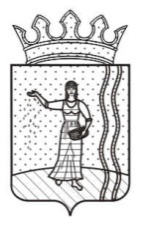 СОВЕТ  ДЕПУТАТОВ БИЯВАШСКОГО СЕЛЬСКОГО ПОСЕЛЕНИЯОКТЯБРЬСКОГО МУНИЦИПАЛЬНОГО РАЙОНАПЕРМСКОГО КРАЯРЕШЕНИЕ  28.05.2015                                                                                                            № 98 О принятии   Устава Биявашского сельского поселенияОктябрьского муниципального района Пермского  края В соответствии с Федеральным законом от 06 октября 2003 года № 131-ФЗ «Об общих принципах организации местного самоуправления в Российской Федерации», Совет депутатов Биявашского сельского поселения Октябрьского муниципального района Пермского края РЕШАЕТ:     1. Принять Устав Биявашского сельского поселения Октябрьского муниципального района Пермского края согласно приложению к настоящему решению.     2.  Признать утратившим силу Устав Биявашского сельского поселения Октябрьского муниципального района Пермского края, утвержденный решением Совета депутатов Биявашского сельского поселения от 21 ноября 2005 года № 10 (с изменениями и дополнениями) за исключением положений о полномочиях  главы Биявашского сельского поселения, в части  не противоречащих действующему законодательству, действие которых распространяется на правоотношения, возникшие до вступления в должность главы Биявашского сельского поселения, избранному Советом депутатов Биявашского сельского поселения из числа кандидатов, представленных конкурсной комиссией по результатам конкурса в соответствии с пунктом 3 настоящего решения.      3. Настоящее решение вступает в силу со дня его обнародования после государственной регистрации Устава поселения, за исключением ч. 3 ст. 31 Устава, которая вступает в силу с 01.01.2017 года.      Положения о порядке избрания главы Биявашского сельского поселения, применяются после истечения срока полномочий главы Биявашского сельского поселения, избранного до дня вступления в силу закона Пермского края от 24.03.2015 г. № 458-ПК «О внесении изменений в закон Пермского края ««О порядке формирования представительных органов муниципальных образований Пермского края и порядке избрания глав муниципальных образований Пермского края».     Положения о перечне полномочий главы Биявашского сельского поселения применяются только к главе Биявашского сельского поселения, избранному после вступления в силу соответствующего решения.      4. Главе Биявашского сельского поселения  в порядке, установленном Федеральным законом от 21.07.2005 г. № 97-ФЗ « О государственной регистрации уставов муниципальных образований», представить настоящее решение на государственную регистрацию.      5. Решение обнародовать после его государственной регистрации.Глава сельского поселения-председатель Совета депутатовБиявашского сельского поселения                                                                         М.Г. ХорошавинПринят решением Совета депутатовБиявашского сельского поселения Октябрьского муниципальногорайона Пермского краяот «28» мая 2015 года № 98Устав Биявашского сельского поселения Октябрьского муниципального района Пермского краяс.Бияваш2015 год Глава I  Общие положения Статья 1. Биявашское сельское поселение 	1. Биявашское сельское поселение Октябрьского муниципального района Пермского края - муниципальное образование, в котором местное самоуправление осуществляется населением непосредственно и (или) через выборные и иные органы местного самоуправления.2. В соответствии с Законом Пермской области от 09.12.2004 года № 1886-411 «Об утверждении границ и о наделении статусом муниципальных образований Октябрьского района Пермского края» Биявашское сельское поселение входит в состав Октябрьского муниципального района Пермского края и наделено статусом сельского поселения. 3. Официальное наименование Биявашского сельского поселения – Биявашское сельское поселение Октябрьского муниципального района Пермского края.Сокращенное официальное наименование - Биявашское сельское поселение.Официальное и сокращенное наименования сельского поселения являются равнозначными.4. Административным центром  Биявашского сельского поселения является село Бияваш. Статья 2. Границы Биявашского сельского поселения1. Границы Биявашского сельского поселения установлены Законом Пермской области  от  09.12.2004 года № 1886-411 «Об утверждении границ и о наделении статусом муниципальных образований Октябрьского района Пермского края» в соответствии с требованиями Федерального закона от 06.10.2003г. № 131-ФЗ «Об общих принципах организации местного самоуправления в Российской Федерации».2. Границы Биявашского сельского поселения могут быть изменены Законом Пермского края в соответствии с требованиями Федерального закона от 06.10.2003г. № 131-ФЗ «Об общих принципах организации местного самоуправления в Российской Федерации».Глава II Вопросы местного значенияСтатья 3. Вопросы местного значения1. К вопросам местного значения сельского поселения относятся:1) составление и рассмотрение проекта бюджета поселения, утверждение и исполнение бюджета поселения, осуществление контроля за его исполнением, составление и утверждение отчета об исполнении бюджета поселения;2) установление, изменение и отмена местных налогов и сборов поселения;3) владение, пользование и распоряжение имуществом, находящимся в муниципальной собственности поселения;4) организация в границах поселения электро-, тепло-, газо- и водоснабжения населения, водоотведения, снабжения населения топливом в пределах полномочий, установленных законодательством Российской Федерации;5) дорожная деятельность в отношении автомобильных дорог местного значения в границах населенных пунктов поселения и обеспечение безопасности дорожного движения на них, включая создание и обеспечение функционирования парковок (парковочных мест), осуществление муниципального контроля за сохранностью автомобильных дорог местного значения в границах населенных пунктов поселения, а также осуществление иных полномочий в области использования автомобильных дорог и осуществления дорожной деятельности в соответствии с законодательством Российской Федерации;6) обеспечение проживающих в поселении и нуждающихся в жилых помещениях малоимущих граждан жилыми помещениями, организация строительства и содержания муниципального жилищного фонда, создание условий для жилищного строительства, осуществление муниципального жилищного контроля, а также иных полномочий органов местного самоуправления в соответствии с жилищным законодательством;7) создание условий для предоставления транспортных услуг населению и организация транспортного обслуживания населения в границах поселения;8) участие в профилактике терроризма и экстремизма, а также в минимизации и (или) ликвидации последствий проявлений терроризма и экстремизма в границах поселения;9) создание условий для реализации мер, направленных на укрепление межнационального и межконфессионального согласия, сохранение и развитие языков и культуры народов Российской Федерации, проживающих на территории поселения, социальную и культурную адаптацию мигрантов, профилактику межнациональных (межэтнических) конфликтов;10) участие в предупреждении и ликвидации последствий чрезвычайных ситуаций в границах поселения;11) обеспечение первичных мер пожарной безопасности в границах населенных пунктов поселения;12) создание условий для обеспечения жителей поселения услугами связи, общественного питания, торговли и бытового обслуживания;13) организация библиотечного обслуживания населения, комплектование и обеспечение сохранности библиотечных фондов библиотек поселения;14) создание условий для организации досуга и обеспечения жителей поселения услугами организаций культуры;15) сохранение, использование и популяризация объектов культурного наследия (памятников истории и культуры), находящихся в собственности поселения, охрана объектов культурного наследия (памятников истории и культуры) местного (муниципального) значения, расположенных на территории поселения;16) создание условий для развития местного традиционного народного художественного творчества, участие в сохранении, возрождении и развитии народных художественных промыслов в поселении;17) обеспечение условий для развития на территории поселения физической культуры и массового спорта, организация проведения официальных физкультурно-оздоровительных и спортивных мероприятий поселения;18) создание условий для массового отдыха жителей поселения и организация обустройства мест массового отдыха населения, включая обеспечение свободного доступа граждан к водным объектам общего пользования и их береговым полосам;19) формирование архивных фондов поселения;20) организация сбора и вывоза бытовых отходов и мусора;21) утверждение правил благоустройства территории поселения, устанавливающих, в том числе, требования по содержанию зданий (включая жилые дома), сооружений и земельных участков, на которых они расположены, к внешнему виду фасадов и ограждений соответствующих зданий и сооружений, перечень работ по благоустройству и периодичность их выполнения; установление порядка участия собственников зданий (помещений в них) и сооружений в благоустройстве прилегающих территорий; организация благоустройства территории поселения (включая освещение улиц, озеленение территории, установку указателей с наименованиями улиц и номерами домов, размещение и содержание малых архитектурных форм).22) присвоение адресов объектам адресации, изменение, аннулирование адресов, присвоение наименований элементам улично-дорожной сети (за исключением автомобильных дорог федерального значения, автомобильных дорог регионального или межмуниципального значения, местного значения муниципального района), наименований элементам планировочной структуры в границах поселения, изменение, аннулирование таких наименований, размещение информации в государственном адресном реестре;23) организация ритуальных услуг и содержание мест захоронения;24) организация и осуществление мероприятий по территориальной обороне и гражданской обороне, защите населения и территории поселения от чрезвычайных ситуаций природного и техногенного характера;25) осуществление мероприятий по обеспечению безопасности людей на водных объектах, охране их жизни и здоровья;26) содействие в развитии сельскохозяйственного производства, создание условий для развития малого и среднего предпринимательства;27) организация и осуществление мероприятий по работе с детьми и молодежью в поселении;28) осуществление в пределах, установленных водным законодательством Российской Федерации, полномочий собственника водных объектов, информирование населения об ограничениях их использования;29) оказание поддержки гражданам и их объединениям, участвующим в охране общественного порядка, создание условий для деятельности народных дружин;30) предоставление помещения для работы на обслуживаемом административном участке поселения сотруднику, замещающему должность участкового уполномоченного полиции;31) до 1 января 2017 года предоставление сотруднику, замещающему должность участкового уполномоченного полиции, и членам его семьи жилого помещения на период выполнения сотрудником обязанностей по указанной должности;32) осуществление мер по противодействию коррупции в границах поселения.2. Органы местного самоуправления Биявашского сельского поселения вправе заключать соглашения с органами местного самоуправления Октябрьского муниципального района о передаче им осуществления части своих полномочий по решению вопросов местного значения за счет межбюджетных трансфертов, предоставляемых из бюджета Биявашского сельского поселения в бюджет Октябрьского муниципального района в соответствии с Бюджетным кодексом Российской Федерации.Указанные соглашения должны заключаться на определенный срок, содержать положения, устанавливающие основания и порядок прекращения их действия, в том числе досрочного, порядок определения ежегодного объема указанных в настоящей части межбюджетных трансфертов, необходимых для осуществления передаваемых полномочий, а также предусматривать финансовые санкции за неисполнение соглашений. Порядок заключения соглашений определяется уставом Биявашского сельского поселения и (или) нормативными правовыми актами - Совета депутатов Биявашского сельского поселения.Для осуществления переданных в соответствии с указанными соглашениями полномочий органы местного самоуправления имеют право дополнительно использовать собственные материальные ресурсы и финансовые средства в случаях и порядке, предусмотренных решением Совета депутатов Биявашского сельского поселения.Статья 4. Права органов местного самоуправления Биявашского сельского поселения на решение вопросов, не отнесенных к вопросам местного значения Биявашского сельского поселения1. Органы местного самоуправления Биявашского сельского поселения имеют право на:1) создание музеев поселения;2) совершение нотариальных действий, предусмотренных законодательством, в случае отсутствия в поселении нотариуса;3) участие в осуществлении деятельности по опеке и попечительству;4) создание условий для осуществления деятельности, связанной с реализацией прав местных национально-культурных автономий на территории поселения;5) оказание содействия национально-культурному развитию народов Российской Федерации и реализации мероприятий в сфере межнациональных отношений на территории поселения;6) участие в организации и осуществлении мероприятий по мобилизационной подготовке муниципальных предприятий и учреждений, находящихся на территории поселения;7) создание муниципальной пожарной охраны;8) создание условий для развития туризма;9) оказание поддержки общественным наблюдательным комиссиям, осуществляющим общественный контроль за обеспечением прав человека и содействие лицам, находящимся в местах принудительного содержания;10) оказание поддержки общественным объединениям инвалидов, а также созданным общероссийскими общественными объединениями инвалидов организациям в соответствии с Федеральным законом от 24 ноября 1995 года 
№ 181-ФЗ «О социальной защите инвалидов в Российской Федерации»;11) создание условий для организации проведения независимой оценки качества оказания услуг организациями в порядке и на условиях, которые установлены федеральными законами;12) предоставление гражданам жилых помещений муниципального жилищного фонда по договорам найма жилых помещений жилищного фонда социального использования в соответствии с жилищным законодательством;13) осуществление мероприятий по отлову и содержанию безнадзорных животных, обитающих на территории поселения.2. Органы местного самоуправления Биявашского сельского поселения вправе решать вопросы, указанные в части 1 настоящей статьи, участвовать в осуществлении иных государственных полномочий (не переданных им в соответствии со статьей 19 Федерального закона от 06.10.2003 № 131-ФЗ «Об общих принципах организации местного самоуправления в Российской Федерации»), если это участие предусмотрено федеральными законами, а также решать иные вопросы, не отнесенные к компетенции органов местного самоуправления других муниципальных образований, органов государственной власти и не исключенные из их компетенции федеральными законами и законами Пермского края, за счет доходов местных бюджетов, за исключением межбюджетных трансфертов, предоставленных из бюджетов бюджетной системы Российской Федерации, и поступлений налоговых доходов по дополнительным нормативам отчислений.Статья 5. Полномочия органов местного самоуправления по решению вопросов местного значения1. В целях решения вопросов местного значения органы местного самоуправления Биявашского сельского поселения обладают следующими полномочиями:1) принятие устава Биявашского сельского поселения и внесение в него изменений и дополнений, издание муниципальных правовых актов;2) создание муниципальных предприятий и учреждений, осуществление финансового обеспечения деятельности муниципальных казенных учреждений и финансового обеспечения выполнения муниципального задания бюджетными и автономными муниципальными учреждениями, а также осуществление закупок товаров, работ, услуг для обеспечения муниципальных нужд;3) установление тарифов на услуги, предоставляемые муниципальными предприятиями и учреждениями, и работы, выполняемые муниципальными предприятиями и учреждениями, если иное не предусмотрено федеральными законами;4) регулирование тарифов на подключение к системе коммунальной инфраструктуры, тарифов организаций коммунального комплекса на подключение, надбавок к тарифам на товары и услуги организаций коммунального комплекса, надбавок к ценам (тарифам) для потребителей. Полномочия органов местного самоуправления Биявашского сельского поселения по регулированию тарифов на подключение к системе коммунальной инфраструктуры, тарифов организаций коммунального комплекса на подключение, надбавок к тарифам на товары и услуги организаций коммунального комплекса, надбавок к ценам, тарифам для потребителей могут полностью или частично передаваться на основе соглашений между органами местного самоуправления Биявашского сельского поселения и органами местного самоуправления Октябрьского муниципального района;4.1) полномочиями по организации теплоснабжения, предусмотренными Федеральным законом от 27.07.2010 № 190-ФЗ «О теплоснабжении»;4.2) полномочиями в сфере водоснабжения и водоотведения, предусмотренными Федеральным законом от 07.12.2011 № 416-ФЗ «О водоснабжении и водоотведении»;4.3) разработка и утверждение программ комплексного развития систем коммунальной инфраструктуры поселения, программ комплексного развития транспортной инфраструктуры поселения, программ комплексного развития социальной инфраструктуры поселения, требования к которым устанавливаются Правительством Российской Федерации;5) организационное и материально-техническое обеспечение подготовки и проведения муниципальных выборов, местного референдума, голосования по отзыву депутата Совета депутатов Биявашского сельского поселения, голосования по вопросам изменения границ Биявашского сельского поселения, преобразования Биявашского сельского поселения;6) принятие и организация выполнения планов и программ комплексного социально-экономического развития Биявашского сельского поселения, а также организация сбора статистических показателей, характеризующих состояние экономики и социальной сферы Биявашского сельского поселения, и предоставление указанных данных органам государственной власти в порядке, установленном Правительством Российской Федерации;7) учреждение печатного средства массовой информации для опубликования муниципальных правовых актов, обсуждения проектов муниципальных правовых актов по вопросам местного значения, доведения до сведения жителей Биявашского сельского поселения официальной информации о социально-экономическом и культурном развитии Биявашского сельского поселения, о развитии его общественной инфраструктуры и иной официальной информации;8) организация профессионального образования и дополнительного профессионального образования выборных должностных лиц местного самоуправления, членов выборных органов местного самоуправления, депутатов представительных органов муниципальных образований, муниципальных служащих и работников муниципальных учреждений, организация подготовки кадров для муниципальной службы в порядке, предусмотренном законодательством Российской Федерации об образовании и законодательством Российской Федерации о муниципальной службе"9) осуществление международных и внешнеэкономических связей в соответствии с федеральными законами;10) установление официальных символов Биявашского сельского поселения;11) утверждение и реализация муниципальных программ в области энергосбережения и повышения энергетической эффективности, организация проведения энергетического обследования многоквартирных домов, помещения в которых составляют муниципальный жилищный фонд в границах Биявашского сельского поселения, организация и проведение иных мероприятий, предусмотренных законодательством об энергосбережении и о повышении энергетической эффективности;12) иными полномочиями в соответствии с Федеральным законом от 06.10.2003 № 131-ФЗ «Об общих принципах организации местного самоуправления в Российской Федерации» и настоящим Уставом.2. Органы местного самоуправления Биявашского сельского поселения могут принять решения о привлечении граждан к выполнению на добровольной основе социально значимых для Биявашского сельского поселения работ (в том числе дежурств) в целях решения вопросов местного значения Биявашского сельского поселения, предусмотренных пунктами 7.1 - 9, 15 и 19 части 1 статьи 14 Федерального закона от 06.10.2003 № 131-ФЗ «Об общих принципах организации местного самоуправления в Российской Федерации».Определение органа местного самоуправления, уполномоченного на принятие решения о привлечении граждан к выполнению на добровольной основе социально значимых для Биявашского сельского поселения работ, находится в ведении Совета депутатов Биявашского сельского поселения.К социально значимым работам могут быть отнесены только работы, не требующие специальной профессиональной подготовки.К выполнению социально значимых работ могут привлекаться совершеннолетние трудоспособные жители Биявашского сельского поселения в свободное от основной работы или учебы время на безвозмездной основе не более чем один раз в три месяца. При этом продолжительность социально значимых работ не может составлять более четырех часов подряд.3. Полномочия органов местного самоуправления, установленные Федеральным законом от 06.10.2003 № 131-ФЗ «Об общих принципах организации местного самоуправления в Российской Федерации», осуществляются органами местного самоуправления Биявашского сельского поселения самостоятельно. Подчиненность органа местного самоуправления или должностного лица местного самоуправления Биявашского сельского поселения органу местного самоуправления или должностному лицу местного самоуправления другого муниципального образования не допускается.Статья 6. Муниципальный контроль1. Органы местного самоуправления организуют и осуществляют муниципальный контроль за соблюдением требований, установленных муниципальными правовыми актами, принятыми по вопросам местного значения, а в случаях, если соответствующие виды контроля отнесены федеральными законами к полномочиям органов местного самоуправления, также муниципальный контроль за соблюдением требований, установленных федеральными законами, законами Пермского края.2. К отношениям, связанным с осуществлением муниципального контроля, организацией и проведением проверок юридических лиц, индивидуальных предпринимателей, применяются положения Федерального закона от 26.12.2008 года № 294-ФЗ «О защите прав юридических лиц и индивидуальных предпринимателей при осуществлении государственного контроля (надзора) и муниципального контроля».3. Органом местного самоуправления Биявашского сельского поселения, уполномоченным на осуществление муниципального контроля является администрация Биявашского сельского поселения.Глава III Формы, порядок и гарантии участия населения в решении вопросов местного значенияСтатья 7. Местный референдум1. В целях решения непосредственно населением вопросов местного значения проводится местный референдум.2. Местный референдум проводится на всей территории Биявашского сельского поселения.3. Референдум проводится на основе всеобщего, равного и прямого избирательного волеизъявления граждан при тайном голосовании.4. Участие в референдуме является свободным и добровольным. Никто не вправе оказывать содействия на гражданина с целью принудить его к участию или неучастию в референдуме либо воспрепятствовать его свободному волеизъявлению.5. Гражданин, достигший возраста 18 лет и проживающий на территории поселения, имеет право голосовать на референдуме. Гражданин, который достигнет на день голосования 18 лет, вправе участвовать в предусмотренных законом и проводимых законными методами других действиях по подготовке и проведению референдума.6. В референдуме не имеют права участвовать граждане, признанные судом недееспособными или содержащиеся в местах лишения свободы по приговору суда.7. Вопросы местного референдума не должны противоречить законодательству Российской Федерации и Пермского края.8. На референдуме может быть проведено голосование сразу по нескольким вопросам при условии, что их формулировки не противоречат друг другу.9. На местный референдум не могут быть вынесены вопросы:а) о досрочном прекращении или продлении срока полномочий органов местного самоуправления, о приостановлении осуществления ими своих полномочий, а также о проведении досрочных выборов в органы местного самоуправления либо об отсрочке указанных выборов;б) о персональном составе органов местного самоуправления;в) об избрании депутатов и должностных лиц, об утверждении, о назначении на должность и об освобождении от должности должностных лиц, а также о даче согласия на их назначение на должность и освобождение от должности;г) о принятии или об изменении бюджета Биявашского сельского поселения, исполнении и изменении финансовых обязательств Биявашского сельского поселения;д) о принятии чрезвычайных и срочных мер по обеспечению здоровья и безопасности населения.Установление иных ограничений для вопросов, выносимых на референдум, кроме указанных в настоящей части, не допускается.10. Решение о назначении местного референдума принимается Советом депутатов Биявашского сельского поселения:1) по инициативе, выдвинутой гражданами Российской Федерации, имеющими право на участие в местном референдуме (инициативная группа);2) по инициативе, выдвинутой избирательными объединениями, иными общественными объединениями, уставы которых предусматривают участие в выборах и (или) референдумах и которые зарегистрированы в порядке, установленном федеральным законом не позднее чем за один год до дня образования инициативной группы по проведению местного референдума;3) по инициативе Совета депутатов Биявашского сельского поселения и главы  Биявашского сельского поселения, выдвинутой ими совместно.11. Условием назначения местного референдума по инициативе граждан, избирательных объединений, иных общественных объединений, указанных в пункте 2 части 10 настоящей статьи, является сбор подписей в поддержку данной инициативы в количестве 4 процентов от числа участников референдума, зарегистрированных на территории Биявашского сельского поселения в соответствии с федеральным законом, но не может быть менее 25 подписей.Инициатива проведения референдума, выдвинутая гражданами, избирательными объединениями, иными общественными объединениями, указанными в пункте 2 части 10 настоящей статьи, оформляется в порядке, установленном федеральным законом и Законом Пермского края от 14.08.2007 № 86-ПК «О местном референдуме в Пермском крае».Инициатива проведения референдума, выдвинутая совместно Советом депутатов Биявашского сельского поселения и главой Биявашского сельского поселения, оформляется правовыми актами Совета депутатов Биявашского сельского поселения и главы Биявашского сельского поселения.Инициативная группа по проведению местного референдума обращается в избирательную комиссию Биявашского сельского поселения, которая со дня обращения инициативной группы действует в качестве комиссии местного референдума с ходатайством о регистрации группы.В ходатайстве инициативной группы по проведению местного референдума должен (должны) содержаться вопрос (вопросы), предлагаемый (предлагаемые) инициативной группой для вынесения на местный референдум, должны быть указаны фамилия, имя, отчество, дата и место рождения, серия, номер и дата выдачи паспорта или документа, заменяющего паспорт гражданина, с указанием наименования или кода выдавшего его органа, а также адрес места жительства каждого члена инициативной группы и лиц, уполномоченных действовать от ее имени на территории, где предполагается провести местный референдум. Ходатайство инициативной группы должно быть подписано всеми членами указанной группы, а в случае выдвижения инициативы проведения референдума избирательным объединением, иным общественным объединением ходатайство должно быть подписано всеми членами руководящего органа этого избирательного объединения, иного общественного объединения либо руководящего органа его регионального отделения или иного структурного подразделения (соответственно уровню референдума), поддержавшими решение о выдвижении инициативы проведения референдума.К ходатайству должен быть приложен протокол собрания инициативной группы по проведению местного референдума, на котором было принято решение о выдвижении инициативы проведения местного референдума.12. Совет депутатов Биявашского сельского поселения обязан назначить местный референдум в течение 30 дней со дня поступления в Совет депутатов Биявашского сельского поселения документов, на основании которых назначается местный референдум.В случае если местный референдум не назначен Советом депутатов сельского поселения в установленные сроки, референдум назначается судом на основании обращения граждан, избирательных объединений, главы сельского поселения, органов государственной власти Пермского края, избирательной комиссии Пермского края или прокурора.Назначенный судом местный референдум организуется избирательной комиссией муниципального образования, а обеспечение его проведения осуществляется исполнительным органом государственной власти Пермского края или иным органом, на которой судом возложено обеспечение проведения местного референдума.Итоги голосования и принятое на местном референдуме решение подлежат официальному опубликованию (обнародованию).13. Принятое на местном референдуме решение подлежит обязательному исполнению на территории Биявашского сельского поселения и не нуждается в утверждении какими-либо органами государственной власти, их должностными лицами или органами местного самоуправления.14. Органы местного самоуправления Биявашского сельского поселения обеспечивают исполнение принятого на местном референдуме решения в соответствии с разграничением полномочий между ними, определенным настоящим Уставом.15. Если для реализации решения, принятого на местном референдуме, дополнительно требуется принятие (издание) муниципального правового акта, орган местного самоуправления или должностное лицо местного самоуправления Биявашского сельского поселения, в компетенцию которых входит принятие (издание) указанного акта, обязаны в течение 15 дней со дня вступления в силу решения, принятого на референдуме, определить срок подготовки и (или) принятия соответствующего муниципального правового акта. Указанный срок не может превышать три месяца.16. Нарушение срока издания муниципального правового акта, необходимого для реализации решения, принятого на местном референдуме, является основанием для досрочного прекращения полномочий Совета депутатов Биявашского сельского поселения.Вопросы назначения, проведения и подведения итогов местного референдума регулируются федеральными законами, законами Пермского краяСтатья 8. Муниципальные выборы1. Муниципальные выборы проводятся в целях избрания депутатов, на основе всеобщего равного и прямого волеизъявления при тайном голосовании.2. Выборы депутатов Совета депутатов Биявашского сельского поселения осуществляются на основе мажоритарной избирательной системы относительного большинства.3. При проведении выборов депутатов Совета депутатов Биявашского сельского поселения образуются многомандатные избирательные округа.4. Муниципальные выборы назначаются Советом депутатов Биявашского сельского поселения.Днем голосования на выборах в органы местного самоуправления является второе воскресенье сентября года, в котором истекают сроки полномочий указанных органов или депутатов указанных органов, а если сроки полномочий истекают в год проведения выборов депутатов Государственной Думы Федерального Собрания Российской Федерации очередного созыва, - день голосования на указанных выборах, за исключением случаев, предусмотренных пунктами 4 - 6 статьи 10 Федерального закона от 12.06.2002 № 67-ФЗ «Об основных гарантиях избирательных прав и права на участие в референдуме граждан Российской Федерации».Решение о назначении муниципальных выборов должно быть принято не ранее чем за 90 дней и не позднее чем за 80 дней до дня голосования. Решение о назначении выборов подлежит официальному опубликованию в средствах массовой информации не позднее чем через пять дней со дня его принятия. При назначении досрочных выборов сроки, указанные в настоящем абзаце, а также сроки осуществления иных избирательных действий могут быть сокращены, но не более чем на одну треть.5. В случае досрочного прекращения полномочий Совета депутатов, депутатов Совета депутатов, досрочные выборы должны быть проведены не позднее чем через шесть месяцев со дня такого досрочного прекращения полномочий.В случаях, установленных Федеральным законом от 12.06.2002 № 67-ФЗ «Об основных гарантиях избирательных прав и права на участие в референдуме граждан Российской Федерации», муниципальные выборы назначаются избирательной комиссией Биявашского  сельского поселения или судом.6. Итоги муниципальных выборов подлежат официальному опубликованию (обнародованию).7. Гарантии избирательных прав граждан при проведении муниципальных выборов, порядок назначения, подготовки, проведения, установления итогов и определения результатов муниципальных выборов устанавливаются Федеральным законом от 12.06.2002 № 67-ФЗ «Об основных гарантиях избирательных прав и права на участие в референдуме граждан Российской Федерации» и принимаемыми в соответствии с ним Законами Пермского края.Статья 9. Голосование по вопросам изменения границ Биявашского сельского поселения, преобразования Биявашского сельского поселения1. Голосование по вопросам изменения границ Биявашского сельского поселения, преобразования Биявашского сельского поселения осуществляется в порядке, установленном Законом Пермского края от 09.10.2009 № 493-ПК «О голосовании по вопросам изменения границ муниципального образования, преобразования муниципального образования в Пермском крае».Статья 10. Сход граждан1. В случаях, предусмотренных Федеральным законом от 06.10.2003 № 131-ФЗ «Об общих принципах организации местного самоуправления в Российской Федерации», сход граждан может проводиться:1) в населенном пункте по вопросу изменения границ поселения, в состав которого входит указанный населенный пункт, влекущего отнесение территории указанного населенного пункта к территории другого поселения;2) в поселении, в котором полномочия представительного органа муниципального образования осуществляются сходом граждан, по вопросам изменения границ, преобразования указанного поселения;3) в поселении, в котором полномочия представительного органа муниципального образования осуществляет сход граждан, если численность жителей поселения, обладающих избирательным правом, составит более 100 человек, по вопросу об образовании представительного органа поселения, о его численности и сроке полномочий;4) в поселении, в котором полномочия представительного органа муниципального образования осуществляются сходом граждан, по вопросу о введении и об использовании средств самообложения граждан;5) в населенном пункте, расположенном на межселенной территории, в целях выдвижения инициативы населения по вопросам, связанным с организацией и осуществлением местного самоуправления;6) в поселении, расположенном на территории с низкой плотностью сельского населения или в труднодоступной местности, если численность населения сельского поселения составляет не более 100 человек, по вопросу об упразднении поселения.2. Сход граждан, предусмотренный настоящей статьей, правомочен при участии в нем более половины обладающих избирательным правом жителей населенного пункта или поселения. Решение такого схода граждан считается принятым, если за него проголосовало более половины участников схода граждан.Статья 11. Правотворческая инициатива граждан1. С правотворческой инициативой может выступить инициативная группа граждан, обладающих избирательным правом, в порядке, установленном нормативным правовым актом Совета депутатов Биявашского сельского поселения.Минимальная численность инициативной группы граждан устанавливается нормативным правовым актом Совета депутатов Биявашского сельского поселения и не может превышать 3 процента от числа жителей Биявашского сельского поселения, обладающих избирательным правом.В случае отсутствия нормативного правового акта Совета депутатов Биявашского сельского поселения, регулирующего порядок реализации правотворческой инициативы граждан, принятие к рассмотрению и рассмотрение проекта муниципального правового акта, внесенного гражданами, осуществляются в соответствии с Федеральным законом от 06.10.2003 № 131-ФЗ «Об общих принципах организации местного самоуправления в Российской Федерации».2. Проект муниципального правового акта, внесенный в порядке реализации правотворческой инициативы граждан, подлежит обязательному рассмотрению органом местного самоуправления или должностным лицом местного самоуправления, к компетенции которых относится принятие соответствующего акта, в течение трех месяцев со дня его внесения.Представителям инициативной группы граждан должна быть обеспечена возможность изложения своей позиции при рассмотрении указанного проекта.В случае, если принятие муниципального правового акта, проект которого внесен в порядке реализации правотворческой инициативы граждан, относится к компетенции Совета депутатов Биявашского сельского поселения, указанный проект должен быть рассмотрен на открытом заседании Совета депутатов Биявашского сельского поселения.3. Мотивированное решение, принятое по результатам рассмотрения проекта муниципального правового акта, внесенного в порядке реализации правотворческой инициативы граждан, должно быть официально в письменной форме доведено до сведения внесшей его инициативной группы граждан.Статья 12. Территориальное общественное самоуправление1. Под территориальным общественным самоуправлением понимается самоорганизация граждан по месту их жительства на части территории Биявашского сельского поселения для самостоятельного и под свою ответственность осуществления собственных инициатив по вопросам местного значения.Границы территории, на которой осуществляется территориальное общественное самоуправление, устанавливаются Советом депутатов Биявашского сельского поселения по предложению населения, проживающего на данной территории.2. Территориальное общественное самоуправление осуществляется в Биявашском сельском поселении непосредственно населением посредством проведения собраний и конференций граждан, а также посредством создания органов территориального общественного самоуправления.3. Территориальное общественное самоуправление может осуществляться в пределах следующих территорий проживания граждан: подъезд многоквартирного жилого дома; многоквартирный жилой дом; группа жилых домов; жилой микрорайон; сельский населенный пункт, не являющийся поселением; иные территории проживания граждан.4. Органы территориального общественного самоуправления избираются на собраниях или конференциях граждан, проживающих на соответствующей территории.5. Территориальное общественное самоуправление считается учрежденным с момента регистрации устава территориального общественного самоуправления администрацией Биявашского сельского поселения. Порядок регистрации устава территориального общественного самоуправления определяется нормативными правовыми актами Совета депутатов Биявашского сельского поселения.Территориальное общественное самоуправление в соответствии с его уставом может являться юридическим лицом и подлежит государственной регистрации в организационно-правовой форме некоммерческой организации.6. Собрание граждан по вопросам организации и осуществления территориального общественного самоуправления считается правомочным, если в нем принимают участие не менее одной трети жителей соответствующей территории, достигших шестнадцатилетнего возраста.Конференция граждан по вопросам организации и осуществления территориального общественного самоуправления считается правомочной, если в ней принимают участие не менее двух третей избранных на собраниях граждан делегатов, представляющих не менее одной трети жителей соответствующей территории, достигших шестнадцатилетнего возраста.7. К исключительным полномочиям собрания, конференции граждан, осуществляющих территориальное общественное самоуправление, относятся:1) установление структуры органов территориального общественного самоуправления;2) принятие устава территориального общественного самоуправления, внесение в него изменений и дополнений;3) избрание органов территориального общественного самоуправления;4) определение основных направлений деятельности территориального общественного самоуправления;5) утверждение сметы доходов и расходов территориального общественного самоуправления и отчета о ее исполнении;6) рассмотрение и утверждение отчетов о деятельности органов территориального общественного самоуправления.8. Органы территориального общественного самоуправления:1) представляют интересы населения, проживающего на соответствующей территории;2) обеспечивают исполнение решений, принятых на собраниях и конференциях граждан;3) могут осуществлять хозяйственную деятельность по благоустройству территории, иную хозяйственную деятельность, направленную на удовлетворение социально-бытовых потребностей граждан, проживающих на соответствующей территории, как за счет средств указанных граждан, так и на основании договора между органами территориального общественного самоуправления и органами местного самоуправления с использованием средств местного бюджета;4) вправе вносить в органы местного самоуправления проекты муниципальных правовых актов, подлежащие обязательному рассмотрению этими органами и должностными лицами местного самоуправления, к компетенции которых отнесено принятие указанных актов.9. В уставе территориального общественного самоуправления устанавливаются:1) территория, на которой оно осуществляется;2) цели, задачи, формы и основные направления деятельности территориального общественного самоуправления;3) порядок формирования, прекращения полномочий, права и обязанности, срок полномочий органов территориального общественного самоуправления;4) порядок принятия решений;5) порядок приобретения имущества, а также порядок пользования и распоряжения указанным имуществом и финансовыми средствами;6) порядок прекращения осуществления территориального общественного самоуправления.10. Дополнительные требования к уставу территориального общественного самоуправления органами местного самоуправления устанавливаться не могут.11. Порядок организации и осуществления территориального общественного самоуправления, условия и порядок выделения необходимых средств из местного бюджета определяются нормативными правовыми актами Совета депутатов Биявашского сельского поселения.Статья 13. Публичные слушания1. Для обсуждения проектов муниципальных правовых актов по вопросам местного значения с участием жителей Биявашского сельского поселения Советом депутатов Биявашского сельского поселения, главой сельского поселения могут проводиться публичные слушания.2. Публичные слушания проводятся по инициативе населения, Совета депутатов Биявашского сельского поселения или главы сельского поселения.Публичные слушания, проводимые по инициативе населения или Совета депутатов Биявашского сельского поселения, назначаются Советом депутатов Биявашского сельского поселения, а по инициативе главы сельского поселения - главой сельского поселения.3. На публичные слушания должны выноситься:1) проект устава Биявашского сельского поселения, а также проект муниципального правового акта о внесении изменений и дополнений в данный устав, кроме случаев, когда изменения в устав вносятся исключительно в целях приведения закрепляемых в уставе вопросов местного значения и полномочий по их решению в соответствие с Конституцией Российской Федерации, федеральными законами;2) проект местного бюджета и отчет о его исполнении;3) проекты планов и программ развития сельского поселения, проекты правил землепользования и застройки, проекты планировки территорий и проекты межевания территорий, за исключением случаев, предусмотренных Градостроительным кодексом Российской Федерации, проекты правил благоустройства территорий, а также вопросы предоставления разрешений на условно разрешенный вид использования земельных участков и объектов капитального строительства, вопросы отклонения от предельных параметров разрешенного строительства, реконструкции объектов капитального строительства, вопросы изменения одного вида разрешенного использования земельных участков и объектов капитального строительства на другой вид такого использования при отсутствии утвержденных правил землепользования и застройки;4) вопросы о преобразовании Биявашского сельского поселения.Решения по вопросам, указанным в пунктах 1-4 настоящей части, принятые без вынесения их на публичные слушания являются недействительными и не имеющими юридическую силу.4. Порядок организации и проведения публичных слушаний определяется нормативными правовыми актами Совета депутатов Биявашского сельского поселения, и должен предусматривать заблаговременное оповещение жителей Биявашского сельского поселения о времени и месте проведения публичных слушаний, заблаговременное ознакомление с проектом муниципального правового акта, другие меры, обеспечивающие участие в публичных слушаниях жителей Биявашского сельского поселения, опубликование (обнародование) результатов публичных слушаний, включая мотивированное обоснование принятых решений.Статья 14. Собрание граждан1. Для обсуждения вопросов местного значения, информирования населения о деятельности органов местного самоуправления и должностных лиц местного самоуправления, осуществления территориального общественного самоуправления на части территории Биявашского сельского поселения могут проводиться собрания граждан.2. Порядок назначения и проведения собрания граждан, а также полномочия собрания граждан определяются Федеральным законом от 06.10.2003 № 131-ФЗ «Об общих принципах организации местного самоуправления в Российской Федерации», нормативными правовыми актами Совета депутатов Биявашского сельского поселения, уставом территориального общественного самоуправления.Собрание граждан проводится по инициативе населения, Совета депутатов Биявашского сельского поселения, главы сельского поселения, а также в случаях, предусмотренных уставом территориального общественного самоуправления.Собрание граждан, проводимое по инициативе Совета депутатов Биявашского сельского поселения или главы сельского поселения, назначается соответственно Советом депутатов Биявашского сельского поселения или главой сельского поселения.Решение о назначении собрания граждан, проводимое по инициативе населения принимается Советом депутатов Биявашского сельского поселения большинством голосов от установленной численности депутатов Совета депутатов Биявашского сельского поселения.3. Собрание граждан может принимать обращения к органам местного самоуправления и должностным лицам местного самоуправления, а также избирать лиц, уполномоченных представлять собрание граждан во взаимоотношениях с органами местного самоуправления и должностными лицами местного самоуправления.Собрание граждан, проводимое по вопросам, связанным с осуществлением территориального общественного самоуправления, принимает решения по вопросам, отнесенным к его компетенции уставом территориального общественного самоуправления.4. Обращения, принятые собранием граждан, подлежат обязательному рассмотрению органами местного самоуправления и должностными лицами местного самоуправления, к компетенции которых отнесено решение содержащихся в обращениях вопросов, с направлением письменного ответа.5. Итоги собрания граждан подлежат официальному опубликованию (обнародованию). Статья 15. Конференция граждан (собрание делегатов)1. В случаях, предусмотренных нормативными правовыми актами Совета депутатов Биявашского сельского поселения, уставом территориального общественного самоуправления, полномочия собрания граждан могут осуществляться конференцией граждан (собранием делегатов).2. Порядок назначения и проведения конференции граждан (собрания делегатов), избрания делегатов определяется нормативными правовыми актами Совета депутатов Биявашского сельского поселения, уставом территориального общественного самоуправления.3. Итоги конференции граждан (собрания делегатов) подлежат официальному опубликованию (обнародованию).Статья 16. Опрос граждан1. Опрос граждан проводится на всей территории Биявашского сельского поселения или на части его территории для выявления мнения населения и его учета при принятии решений органами местного самоуправления и должностными лицами местного самоуправления, а также органами государственной власти.Результаты опроса носят рекомендательный характер.2. В опросе граждан имеют право участвовать жители Биявашского сельского поселения, обладающие избирательным правом.3. Опрос граждан проводится по инициативе:1) Совета депутатов Биявашского сельского поселения или главы сельского поселения - по вопросам местного значения;2) органов государственной власти Пермского края - для учета мнения граждан при принятии решений об изменении целевого назначения земель Биявашского сельского поселения для объектов регионального и межрегионального значения.4. Порядок назначения и проведения опроса граждан определяется нормативными правовыми актами Совета депутатов Биявашского сельского поселения в соответствии с законом Пермского края.5. Решение о назначении опроса граждан принимается Советом депутатов Биявашского сельского поселения. В нормативном правовом акте Совета депутатов Биявашского сельского поселения о назначении опроса граждан устанавливаются:1) дата и сроки проведения опроса;2) формулировка вопроса (вопросов), предлагаемого (предлагаемых) при проведении опроса;3) методика проведения опроса;4) форма опросного листа;5) минимальная численность жителей Биявашского сельского поселения, участвующих в опросе.6. Жители Биявашского сельского поселения должны быть проинформированы о проведении опроса граждан не менее чем за 10 дней до его проведения.7. Финансирование мероприятий, связанных с подготовкой и проведением опроса граждан, осуществляется:1) за счет средств бюджета Биявашского сельского поселения - при проведении опроса по инициативе органов местного самоуправления;2) за счет средств бюджета Пермского края - при проведении опроса по инициативе органов государственной власти Пермского края.Статья 17. Обращения граждан в органы местного самоуправления1. Граждане имеют право на индивидуальные и коллективные обращения в органы местного самоуправления.2. Обращения граждан подлежат рассмотрению в порядке и сроки, установленные Федеральным законом от 02.05.2006 № 59-ФЗ «О порядке рассмотрения обращений граждан Российской Федерации».3. За нарушение порядка и сроков рассмотрения обращений граждан должностные лица местного самоуправления несут ответственность в соответствии с законодательством Российской Федерации.Статья 18. Другие формы непосредственного осуществления населением местного самоуправления и участия в его осуществлении1. Наряду с предусмотренными Федеральным законом от 06.10.2003 № 131-ФЗ «Об общих принципах организации местного самоуправления в Российской Федерации» формами непосредственного осуществления населением местного самоуправления и участия населения в осуществлении местного самоуправления граждане вправе участвовать в осуществлении местного самоуправления в иных формах, не противоречащих Конституции Российской Федерации, Федеральному закону от 06.10.2003 № 131-ФЗ «Об общих принципах организации местного самоуправления в Российской Федерации» и иным федеральным законам, законам Пермского края.2. Непосредственное осуществление населением местного самоуправления и участие населения в осуществлении местного самоуправления основываются на принципах законности, добровольности.Органы местного самоуправления и должностные лица местного самоуправления обязаны содействовать населению в непосредственном осуществлении населением местного самоуправления и участии населения в осуществлении местного самоуправления.Глава IV Органы местного самоуправления, муниципальные органы и должностные лица местного самоуправленияСтатья 19. Органы местного самоуправления1. Структуру органов местного самоуправления составляют:- Совет депутатов Биявашского сельского поселения (далее по тексту - Совет депутатов сельского поселения, Совет депутатов);- глава сельского поселения – глава администрации Биявашского сельского поселения (далее по тексту - глава Биявашского сельского поселения, глава администрации, глава поселения);-  администрация Биявашского сельского поселения Октябрьского муниципального района Пермского края (далее по тексту - администрация Биявашского сельского поселения, администрация сельского поселения, местная администрация).2. Изменение структуры органов местного самоуправления осуществляется не иначе как путем внесения изменений в настоящий Устав.3. Решение Совета депутатов сельского поселения об изменении структуры органов местного самоуправления, полномочий органов местного самоуправления, вступает в силу не ранее чем по истечении срока полномочий Совета депутатов сельского поселения, принявшего указанное решение, за исключением случаев, предусмотренных Федеральным законом от 06.10.2003 № 131-ФЗ «Об общих принципах организации местного самоуправления в Российской Федерации».4. Финансовое обеспечение деятельности органов местного самоуправления осуществляется исключительно за счет собственных доходов бюджета Биявашского сельского поселения.5. Для реализации своих полномочий органы местного самоуправления могут образовывать коллегиальные органы (комиссии, советы и другие) положения о которых утверждаются соответствующими органами местного самоуправления.Статья 20. Совет депутатов Биявашского сельского поселения  1. Совет депутатов Биявашского сельского поселения избирается на муниципальных выборах на основе всеобщего, равного, прямого избирательного права при тайном голосовании сроком на 5 лет.Совет депутатов сельского поселения может осуществлять свои полномочия в случае избрания не менее двух третей от установленной численности депутатов Совета депутатов сельского поселения.2. Заседание Совета депутатов сельского поселения не может считаться правомочным, если на нем присутствует менее 50 процентов от числа избранных депутатов. Заседания Совета депутатов сельского поселения проводятся не реже одного раза в три месяца.3. Вновь избранный Совет депутатов сельского поселения собирается на первое заседание не позднее 30 дней со дня избрания Совета депутатов сельского поселения в правомочном составе.При совпадении дня первого заседания Совета депутатов сельского поселения с нерабочим праздничным днем или с выходным днем, перенесенным при совпадении выходного и нерабочего праздничного дней, первое заседание Совета депутатов сельского поселения проводится в следующий за ним рабочий день.Первое заседание Совета депутатов Биявашского сельского поселения нового созыва открывается и ведется старейшим по возрасту депутатом. На первом заседании Совета депутатов Биявашского сельского поселения избирается председатель Совета депутатов Биявашского сельского поселения.4. Совет депутатов сельского поселения состоит из 10 депутатов, избираемых на муниципальных выборах. 5. Совет депутатов сельского поселения обладает правами юридического лица.Совет депутатов сельского поселения подотчетен и подконтролен непосредственно населению Биявашского сельского поселения.6. В исключительной компетенции Совета депутатов сельского поселения находятся:1) принятие устава Биявашского сельского поселения и внесение в него изменений и дополнений;2) утверждение бюджета Биявашского сельского поселения и отчета о его исполнении;3) установление, изменение и отмена местных налогов и сборов в соответствии с законодательством Российской Федерации о налогах и сборах;4) принятие планов и программ развития Биявашского сельского поселения, утверждение отчетов об их исполнении;5) определение порядка управления и распоряжения имуществом, находящимся в муниципальной собственности;6) определение порядка принятия решений о создании, реорганизации и ликвидации муниципальных предприятий, а также об установлении тарифов на услуги муниципальных предприятий и учреждений, выполнение работ, за исключением случаев, предусмотренных федеральными законами;7) определение порядка участия Биявашского сельского поселения в организациях межмуниципального сотрудничества;8) определение порядка материально-технического и организационного обеспечения деятельности органов местного самоуправления;9) контроль за исполнением органами местного самоуправления и должностными лицами местного самоуправления полномочий по решению вопросов местного значения;10) принятие решения об удалении главы Биявашского сельского поселения в отставку.7. К иным полномочиям Совета депутатов относятся:1) принятие, предусмотренных настоящим Уставом, решений, связанных с преобразованием муниципального образования, изменением границ Биявашского сельского поселения;2) установление официальных символов муниципального образования;3) принятие решений о назначении муниципальных выборов, местного референдума;4) назначение и определение порядка проведения собраний граждан, конференций граждан (собрание делегатов);5) назначение в соответствии с настоящим Уставом публичных слушаний и опросов граждан, а также определение порядка проведения таких опросов, слушаний;6) утверждение Регламента Совета депутатов;7) избрание главы Биявашского сельского поселения из числа кандидатов, представленных конкурсной комиссией по результатам конкурса;8) установление в соответствии с законодательством денежного содержания выборных должностных лиц местного самоуправления, осуществляющих свои полномочия на постоянной основе. Установление в соответствии с действующим законодательством размеров должностных окладов муниципальных служащих, а также размеров ежемесячных и иных дополнительных выплат и порядка их осуществления;9) определение порядка приватизации муниципального имущества в соответствии с федеральным законодательством;10) осуществление права законодательной инициативы в Законодательном Собрании Пермского края;11) заслушивание ежегодных отчетов главы Биявашского сельского поселения о результатах его деятельности, деятельности администрации Биявашского сельского поселения и иных подведомственных главе Биявашского сельского поселения органов местного самоуправления, в том числе о решении вопросов, поставленных Советом депутатов сельского поселения.12) осуществление иных полномочий, отнесенных к ведению Совета депутатов федеральным законодательством, законодательством Пермского края, уставом Биявашского сельского поселения.8. Нормативные правовые акты Совета депутатов сельского поселения, предусматривающие установление, изменение и отмену местных налогов и сборов, осуществление расходов из средств бюджета Биявашского сельского поселения, могут быть внесены на рассмотрение Совета депутатов сельского поселения только по инициативе главы Биявашского сельского поселения или при наличии заключения главы Биявашского сельского поселения.9. Порядок опубликования (обнародования) нормативных правовых актов, принятых Советом депутатов сельского поселения, устанавливается настоящим Уставом.10. Организацию деятельности Совета депутатов сельского поселения осуществляет председатель Совета депутатов Биявашского сельского поселения.11. Расходы на обеспечение деятельности Совета депутатов сельского поселения предусматриваются в бюджете Биявашского сельского поселения отдельной строкой в соответствии с классификацией расходов бюджетов Российской Федерации.Управление и (или) распоряжение Советом депутатов сельского поселения или отдельными депутатами (группами депутатов) в какой бы то ни было форме средствами бюджета Биявашского сельского поселения в процессе его исполнения не допускаются, за исключением средств бюджета Биявашского сельского поселения, направляемых на обеспечение деятельности Совета депутатов сельского поселения и депутатов.12. Полномочия Совета депутатов сельского поселения независимо от порядка его формирования могут быть прекращены досрочно в порядке и по основаниям, которые предусмотрены статьей 73 Федерального закона от 06.10.2003 № 131-ФЗ «Об общих принципах организации местного самоуправления в Российской Федерации». Полномочия Совета депутатов сельского поселения также прекращаются:1) в случае принятия указанным органом решения о самороспуске.Решение о самороспуске принимается Советом депутатов сельского поселения большинством в две трети голосов от установленной численности депутатов Совета депутатов сельского поселения.2) в случае вступления в силу решения Пермского краевого суда о неправомочности данного состава депутатов Совета депутатов сельского поселения, в том числе в связи со сложением депутатами своих полномочий;3) в случае преобразования Биявашского сельского поселения, осуществляемого в соответствии с частями 3, 5 статьи 13 Федерального закона от 06.10.2003 № 131-ФЗ «Об общих принципах организации местного самоуправления в Российской Федерации», а также в случае упразднения Биявашского сельского поселения;4) в случае утраты поселением статуса муниципального образования в связи с его объединением с городским округом;5) в случае увеличения численности избирателей Биявашского сельского поселения более чем на 25 процентов, произошедшего вследствие изменения границ муниципального образования или объединения поселения с городским округом;13. Досрочное прекращение полномочий Совета депутатов сельского поселения влечет досрочное прекращение полномочий его депутатов.14. В случае досрочного прекращения полномочий Совета депутатов сельского поселения, досрочные выборы в Совет депутатов сельского поселения должны быть проведены не позднее чем через шесть месяцев со дня такого досрочного прекращения полномочий.15. Депутаты Совета депутатов поселения, избранные в составе списков кандидатов, выдвинутых политическими партиями (их региональными отделениями или иными структурными подразделениями), входят в депутатские объединения (во фракции) (далее - фракция), за исключением случая, предусмотренного частью 3 статьи 35.1 Федерального закона от 06.10.2003 № 131-ФЗ «Об общих принципах организации местного самоуправления в Российской Федерации». Фракция включает в себя всех депутатов (депутата), избранных (избранного) в составе соответствующего списка кандидатов. Во фракции могут входить также депутаты, избранные по одномандатным или многомандатным избирательным округам, и депутаты (депутат), избранные (избранный) в составе списка кандидатов политической партии (ее регионального отделения или иного структурного подразделения), указанной в статьи 35.1 Федерального закона от 06.10.2003 № 131-ФЗ «Об общих принципах организации местного самоуправления в Российской Федерации».Статья 21. Председатель Совета депутатов Биявашского сельского поселения1.Организацию Совета депутатов Биявашского сельского поселения осуществляет председатель Совета депутатов Биявашского сельского поселения, избираемый на первом заседании открытым голосованием большинством голосов.	Председатель Совета депутатов Биявашского сельского поселения осуществляет свои полномочия на непостоянной основе.Совет депутатов Биявашского сельского поселения одновременно с избранием председателя Совета депутатов Биявашского сельского поселения избирает его заместителя.2. Председатель Совета депутатов Биявашского сельского поселения осуществляет следующие полномочия:1) руководит подготовкой заседаний и ведет заседания Совета депутатов сельского поселения в соответствии с его регламентом;2) созывает заседания Совета депутатов сельского поселения, доводит до сведения депутатов время и место их проведения, а также проект повестки дня;3) подписывает протоколы заседаний и другие документы Совета депутатов сельского поселения;4) издает постановления и распоряжения по вопросам организации деятельности Совета депутатов сельского поселения;5) подписывает решения Совета депутатов сельского поселения.3. В отсутствие председателя Совета депутатов сельского поселения его функции выполняет заместитель председателя Совета депутатов сельского поселения.Статья 22. Глава Биявашского сельского поселения 1. Глава Биявашского сельского поселения является высшим должностным лицом Биявашского сельского поселения и наделяется настоящим Уставом в соответствии с Федеральным законом от 06.10.2003 № 131-ФЗ «Об общих принципах организации местного самоуправления в Российской Федерации» собственными полномочиями по решению вопросов местного значения.Глава Биявашского сельского поселения возглавляет местную администрацию.Глава Биявашского сельского поселения осуществляет свои полномочия на постоянной основе.2. Глава Биявашского сельского поселения избирается Советом депутатов Биявашского сельского поселения из числа кандидатов, представленных конкурсной комиссией по результатам конкурса.Порядок проведения конкурса по отбору кандидатур на должность главы Биявашского сельского поселения устанавливается Советом депутатов Биявашского сельского поселения.Срок полномочий главы Биявашского сельского поселения составляет 5 лет.Полномочия главы Биявашского сельского поселения начинаются со дня его вступления в должность и прекращаются в день вступления в должность вновь избранного главы Биявашского сельского поселения.Днём вступления в должность главы Биявашского сельского поселения является день, следующий за днём его избрания.В случае отсутствия главы Биявашского сельского поселения открытым голосованием большинством голосов от установленной численности депутатов Совета депутатов Биявашского сельского поселения назначается лицо, временно исполняющее полномочия главы Биявашского сельского поселения, до вступления в должность главы Биявашского сельского поселения, избранного Советом депутатов из числа кандидатов, представленных конкурсной комиссией по результатам конкурса, в установленном порядке.3. Глава Биявашского сельского поселения в пределах полномочий, установленных Федеральным законом от 06.10.2003 № 131-ФЗ «Об общих принципах организации местного самоуправления в Российской Федерации»:1) представляет Биявашское сельское поселение в отношениях с органами местного самоуправления других муниципальных образований, органами государственной власти, гражданами и организациями, без доверенности действует от имени Биявашского сельского поселения;2) подписывает и обнародует в порядке, установленном настоящим Уставом нормативные правовые акты, принятые Советом депутатов сельского поселения;3) издает в пределах своих полномочий правовые акты;4) вправе требовать созыва внеочередного заседания Совета депутатов сельского поселения;5) обеспечивает осуществление органами местного самоуправления полномочий по решению вопросов местного значения и отдельных государственных полномочий, переданных органам местного самоуправления федеральными законами и законами Пермского края;6) обеспечивает осуществление местной администрацией полномочий по решению вопросов местного значения и отдельных государственных полномочий, переданных органам местного самоуправления федеральными законами и законами Пермского края.Глава Биявашского сельского поселения обладает всей полнотой полномочий по решению вопросов местного значения, не отнесенных законодательством Российской Федерации и настоящим Уставом к компетенции других органов и должностных лиц местного самоуправления Биявашского сельского поселения.4. Глава Биявашского сельского поселения подконтролен и подотчетен населению и Совету депутатов сельского поселения.Глава Биявашского сельского поселения представляет Совету депутатов сельского поселения ежегодные отчеты о результатах своей деятельности, деятельности администрации Биявашского сельского поселения и иных подведомственных ему органов местного самоуправления, в том числе о решении вопросов, поставленных Советом депутатов сельского поселения.5. Глава сельского поселения должен соблюдать ограничения и запреты и исполнять обязанности, которые установлены Федеральным законом от 25 декабря 2008 года № 273-ФЗ «О противодействии коррупции» и другими федеральными законами.6. Полномочия главы Биявашского сельского поселения прекращаются досрочно в случае:1) смерти;2) отставки по собственному желанию;3) удаления в отставку в соответствии со статьей 74.1 Федерального закона от 06.10.2003 № 131-ФЗ «Об общих принципах организации местного самоуправления в Российской Федерации»;4) отрешения от должности в соответствии со статьей 74 Федерального закона от 06.10.2003 № 131-ФЗ «Об общих принципах организации местного самоуправления в Российской Федерации»;5) признания судом недееспособным или ограниченно дееспособным;6) признания судом безвестно отсутствующим или объявления умершим;7) вступления в отношении его в законную силу обвинительного приговора суда;8) выезда за пределы Российской Федерации на постоянное место жительства;9) прекращения гражданства Российской Федерации, прекращения гражданства иностранного государства - участника международного договора Российской Федерации, в соответствии с которым иностранный гражданин имеет право быть избранным в органы местного самоуправления, приобретения им гражданства иностранного государства либо получения им вида на жительство или иного документа, подтверждающего право на постоянное проживание гражданина Российской Федерации на территории иностранного государства, не являющегося участником международного договора Российской Федерации, в соответствии с которым гражданин Российской Федерации, имеющий гражданство иностранного государства, имеет право быть избранным в органы местного самоуправления;10) установленной в судебном порядке стойкой неспособности по состоянию здоровья осуществлять полномочия главы  Биявашского сельского поселения;11) преобразования Биявашского сельского поселения, осуществляемого в соответствии с частями 3, 5 статьи 13 Федерального закона от 06.10.2003 № 131-ФЗ «Об общих принципах организации местного самоуправления в Российской Федерации», а также в случае упразднения Биявашского сельского поселения;12) утраты Биявашским сельским поселением статуса муниципального образования в связи с его объединением с городским округом.7. В случае досрочного прекращения полномочий главы Биявашского сельского поселения открытым голосованием большинством голосов от установленной численности депутатов Совета депутатов Биявашского сельского поселения назначается лицо, временно исполняющего полномочия главы Биявашского сельского поселения, до вступления в должность главы Биявашского сельского поселения избранного Советом депутатов из числа кандидатов, представленных конкурсной комиссией по результатам конкурса, в установленном порядке.В случае временного отсутствия главы Биявашского сельского поселения его полномочия временно исполняет должностное лицо администрации Биявашского сельского поселения, назначаемое распоряжением главы поселения.8. Глава сельского поселения, освобожденный от муниципальной должности в связи с прекращением полномочий, в том числе досрочно (за исключением случаев прекращения полномочий, связанных с виновными действиями), при выходе на трудовую пенсию или пенсию по инвалидности имеет право на получение пенсии за выслугу лет в случаях и в порядке, установленном законами Пермского края и актом представительного органа, принятым в соответствии с федеральным законодательством и законом Пермского края.Статья 23. Администрация Биявашского сельского поселения1. Администрация Биявашского сельского поселения наделяется настоящим Уставом полномочиями по решению вопросов местного значения и полномочиями для осуществления отдельных государственных полномочий, переданных органам местного самоуправления федеральными законами и законами Пермского края.Администрация Биявашского сельского поселения обладает всей полнотой полномочий по решению вопросов местного значения, не отнесенных законодательством Российской Федерации и настоящим Уставом к компетенции других органов и должностных лиц местного самоуправления Биявашского сельского поселения, в том числе полномочиями в области муниципального контроля.2. Администрация Биявашского сельского поселения обладает правами юридического лица.3. Администрацией руководит глава Биявашского сельского поселения на принципах единоначалия.4. Структура администрации Биявашского сельского поселения утверждается Советом депутатов сельского поселения по представлению главы сельского поселения.Должностные лица Администрации Биявашского сельского поселения представляют Совету депутатов сельского поселения необходимую информацию и документы в порядке, установленном Советом депутатов сельского поселения.5. В целях решения вопросов, отнесенных к компетенции администрации, она наделяется следующими полномочиями:1) составление проекта бюджета муниципального образования, исполнение бюджета муниципального образования, подготовка отчета об исполнении бюджета муниципального образования;2) в случаях и в пределах, установленных нормативными правовыми актами, установление правил, обязательных для исполнения на территории муниципального образования;3) разработка планов и программ социально-экономического развития муниципального образования, организация их исполнения, подготовка отчетов об их исполнении;4) создание муниципальных предприятий и учреждений, осуществление финансового обеспечения деятельности муниципальных казенных учреждений и финансового обеспечения выполнения муниципального задания бюджетными и автономными муниципальными учреждениями;5) учреждение печатного средства массовой информации для опубликования муниципальных правовых актов, обсуждения проектов муниципальных правовых актов по вопросам местного значения муниципального образования, доведения до сведения жителей муниципального образования официальной информации о социально-экономическом и культурном развитии муниципального образования, о развитии его общественной инфраструктуры и иной официальной информации; выступление в качестве соучредителя межмуниципального печатного средства массовой информации;6) организация профессионального образования и дополнительного профессионального образования выборных должностных лиц местного самоуправления, членов выборных органов местного самоуправления, депутатов представительных органов муниципальных образований, муниципальных служащих и работников муниципальных учреждений, организация подготовки кадров для муниципальной службы в порядке, предусмотренном законодательством Российской Федерации об образовании и законодательством Российской Федерации о муниципальной службе.7) организация сбора статистических показателей, характеризующих состояние экономики и социальной сферы муниципального образования, и предоставление указанных данных органам государственной власти в порядке, установленном законодательством Российской Федерации;8) осуществление закупок товаров, работ, услуг для обеспечения муниципальных нужд;9) заключение и расторжение муниципальных контрактов, договоров и соглашений по вопросам, отнесенным к компетенции администрации, внесение в них изменений и дополнений, их исполнение;10) разработка и утверждение схемы размещения нестационарных торговых объектов на территории Биявашского сельского поселения.11) реализация иных исполнительно-распорядительных полномочий, в соответствии с нормативными правовыми актами, а также полномочий, специально не оговоренных нормативными правовыми актами, но вытекающих из необходимости выполнения исполнительно-распорядительных полномочий при решении вопросов местного значения муниципального образования.6. К полномочиям администрации Биявашского сельского поселения, осуществляющей муниципальный контроль, относятся:1) организация и осуществление муниципального контроля на территории Биявашского сельского поселения;1.1) организация и осуществление регионального государственного контроля (надзора), полномочиями по осуществлению которого наделена администрация Биявашского сельского поселения;2) разработка административных регламентов осуществления муниципального контроля в соответствующих сферах деятельности. Разработка и принятие указанных административных регламентов осуществляются в порядке, установленном нормативными правовыми актами Пермского края;3) осуществление иных предусмотренных федеральными законами, законами и иными нормативными правовыми актами Пермского края полномочий.7. Администрация  муниципального образования обладает иными полномочиями определенными решениями Совета депутатов Биявашского сельского поселения, федеральным законодательством, законами Пермского края, настоящим уставом.Статья 24. Избирательная комиссия Биявашского сельского поселенияПолномочия избирательной комиссии Биявашского сельского поселения возложены на Территориальную избирательную комиссию Октябрьского муниципального района Пермского края.Статья 25. Статус депутата Совета депутатов Биявашского сельского поселения 1. Депутату Совета депутатов Биявашского сельского поселения обеспечиваются условия для беспрепятственного осуществления своих полномочий.Депутат Совета депутатов сельского поселения поддерживает связь с избирателями своего округа, ответственен перед ними и подотчетен им.2. Срок полномочий депутата Совета депутатов сельского поселения составляет 5 лет.3. Полномочия депутата Совета депутатов сельского поселения начинаются со дня его избрания и прекращаются со дня начала работы Совета депутатов сельского поселения нового созыва.4. Депутаты Совета депутатов сельского поселения осуществляют свои полномочия, на непостоянной основе.5. Депутаты должны соблюдать ограничения и запреты и исполнять обязанности, которые установлены Федеральным законом от 25 декабря 2008 года № 273-ФЗ «О противодействии коррупции» и другими федеральными законами».6. Основные гарантии осуществления полномочий депутата Совета депутатов (Наименование) сельского поселения установлены Законом Пермского края от 10.05.2011 № 767-ПК «О гарантиях осуществления полномочий депутата, члена выборного органа местного самоуправления, выборного должностного лица местного самоуправления в Пермском крае».7. Гарантии прав депутатов Совета депутатов сельского поселения при привлечении их к уголовной или административной ответственности, задержании, аресте, обыске, допросе, совершении в отношении их иных уголовно-процессуальных и административно-процессуальных действий, а также при проведении оперативно-розыскных мероприятий в отношении депутатов Совета депутатов сельского поселения, занимаемого ими жилого и (или) служебного помещения, их багажа, личных и служебных транспортных средств, переписки, используемых ими средств связи, принадлежащих им документов устанавливаются федеральными законами.8. Депутаты Совета депутатов сельского поселения не могут быть привлечены к уголовной или административной ответственности за высказанное мнение, позицию, выраженную при голосовании, и другие действия, соответствующие статусу депутата Совета депутатов сельского поселения, в том числе по истечении срока их полномочий. Данное положение не распространяется на случаи, когда депутатом Совета депутатов сельского поселения были допущены публичные оскорбления, клевета или иные нарушения, ответственность за которые предусмотрена федеральным законом.9. Полномочия депутата Совета депутатов сельского поселения прекращаются досрочно в случае:1) смерти;2) отставки по собственному желанию;3) признания судом недееспособным или ограниченно дееспособным;4) признания судом безвестно отсутствующим или объявления умершим;5) вступления в отношении его в законную силу обвинительного приговора суда;6) выезда за пределы Российской Федерации на постоянное место жительства;7) прекращения гражданства Российской Федерации, прекращения гражданства иностранного государства - участника международного договора Российской Федерации, в соответствии с которым иностранный гражданин имеет право быть избранным в органы местного самоуправления, приобретения им гражданства иностранного государства либо получения им вида на жительство или иного документа, подтверждающего право на постоянное проживание гражданина Российской Федерации на территории иностранного государства, не являющегося участником международного договора Российской Федерации, в соответствии с которым гражданин Российской Федерации, имеющий гражданство иностранного государства, имеет право быть избранным в органы местного самоуправления;8) отзыва избирателями;9) досрочного прекращения полномочий Совета депутатов сельского поселения;10) призыва на военную службу или направления на заменяющую ее альтернативную гражданскую службу;11) в иных случаях, установленных Федеральным законом от 06.10.2003 № 131-ФЗ «Об общих принципах организации местного самоуправления в Российской Федерации» и иными федеральными законами.10. Решение Совета депутатов сельского поселения о досрочном прекращении полномочий депутата Совета депутатов сельского поселения принимается не позднее чем через 30 дней со дня появления основания для досрочного прекращения полномочий, а если это основание появилось в период между сессиями Совета депутатов сельского поселения, - не позднее чем через три месяца со дня появления такого основания.Статья 26. Процедура отставки депутата Совета депутатов, главы Биявашского сельского поселения по собственному желаниюВ случае отставки депутата Совета депутатов, главы сельского поселения по собственному желанию, депутатом Совета депутатов, главой сельского поселения подается в Совет депутатов сельского поселения письменное заявление о сложении полномочий. Совет депутатов сельского поселения обязан рассмотреть заявление депутата Совета депутатов, главы сельского поселения о сложении полномочий на ближайшем заседании Совета депутатов сельского поселения.Решение об удовлетворении заявления депутата Совета депутатов, главы сельского поселения принимается на ближайшем заседании Совета депутатов сельского поселения.При отклонении Советом депутатов заявления депутата Совета депутатов, главы сельского поселения о досрочном сложении полномочий, депутат Совета депутатов, глава сельского поселения вправе сложить полномочия через 2 недели после рассмотрения заявления на заседании с письменным уведомлением об этом Совета депутатов сельского поселения.Заявление не может быть отозвано после принятия решения Советом депутатов сельского поселения.Информация об отставке депутата Совета депутатов, главы сельского поселения публикуется в газете «Вперед» и обнародуется.Статья 27. Органы местного самоуправления как юридические лица1. От имени Биявашского сельского поселения приобретать и осуществлять имущественные и иные права и обязанности, выступать в суде без доверенности может глава Биявашского сельского поселения.2. Органы местного самоуправления, которые в соответствии с Федеральным законом от 06.10.2003 № 131-ФЗ «Об общих принципах организации местного самоуправления в Российской Федерации» и настоящим Уставом наделяются правами юридического лица, являются муниципальными казенными учреждениями, образуемыми для осуществления управленческих функций, и подлежат государственной регистрации в качестве юридических лиц в соответствии с федеральным законом.Совет депутатов сельского поселения и администрация сельского поселения как юридические лица действуют на основании общих для организаций данного вида положений Федерального закона от 06.10.2003 № 131-ФЗ «Об общих принципах организации местного самоуправления в Российской Федерации» в соответствии с Гражданским кодексом Российской Федерации применительно к казенным учреждениям.Глава V Муниципальные правовые актыСтатья 28. Система муниципальных правовых актов1. В систему муниципальных правовых актов входят:1) устав Биявашского сельского поселения, правовые акты, принятые на местном референдуме (сходе граждан);2) нормативные и иные правовые акты Совета депутатов сельского поселения;3) правовые акты главы Биявашского сельского поселения, администрации и иных органов местного самоуправления и должностных лиц местного самоуправления, предусмотренных настоящим Уставом.2. Настоящий Устав и оформленные в виде правовых актов решения, принятые на местном референдуме, являются актами высшей юридической силы в системе муниципальных правовых актов, имеют прямое действие и применяются на всей территории Биявашского сельского поселения.Иные муниципальные правовые акты не должны противоречить настоящему Уставу и правовым актам, принятым на местном референдуме.3. Совет депутатов сельского поселения по вопросам, отнесенным к его компетенции федеральными законами, законами Пермского края, настоящим Уставом, принимает решения, устанавливающие правила, обязательные для исполнения на территории Биявашского сельского поселения, решение об удалении главы сельского поселения в отставку, а также решения по вопросам организации деятельности Совета депутатов сельского поселения и по иным вопросам, отнесенным к его компетенции федеральными законами, законами Пермского края, настоящим Уставом. Решения Совета депутатов сельского поселения, устанавливающие правила, обязательные для исполнения на территории Биявашского сельского поселения, принимаются большинством голосов от установленной численности депутатов Совета депутатов сельского поселения, если иное не установлено Федеральным законом от 06.10.2003 № 131-ФЗ «Об общих принципах организации местного самоуправления в Российской Федерации».4. Глава сельского поселения в пределах своих полномочий, установленных настоящим Уставом и решениями Совета депутатов сельского поселения подписывает решения Совета депутатов сельского поселения.Глава сельского поселения в пределах своих полномочий, установленных федеральными законами, законами Пермского края, настоящим Уставом, нормативными правовыми актами Совета депутатов сельского поселения, издает постановления и распоряжения администрации Биявашского сельского поселения по вопросам, указанным в части 6 статьи 43 Федерального закона от 06.10.2003 № 131-ФЗ «Об общих принципах организации местного самоуправления в Российской Федерации».Глава сельского поселения издает постановления и распоряжения по иным вопросам, отнесенным к его компетенции настоящим Уставом в соответствии с Федеральным законом от 06.10.2003 № 131-ФЗ «Об общих принципах организации местного самоуправления в Российской Федерации», другими федеральными законами.5. Председатель Совета депутатов сельского поселения издает постановления и распоряжения по вопросам организации деятельности Совета депутатов сельского поселения, подписывает решения Совета депутатов сельского поселения.6. Иные должностные лица местного самоуправления издают распоряжения и приказы по вопросам, отнесенным к их полномочиям настоящим Уставом.Статья 29. Устав Биявашского сельского поселения1. Устав Биявашского сельского поселения принимается Советом депутатов Биявашского сельского поселения.2. Проект устава Биявашского сельского поселения, проект муниципального правового акта о внесении изменений и дополнений в устав Биявашского сельского поселения не позднее чем за 30 дней до дня рассмотрения вопроса о принятии устава Биявашского сельского поселения, внесении изменений и дополнений в устав Биявашского сельского поселения подлежат официальному опубликованию (обнародованию) с одновременным опубликованием (обнародованием) установленного Советом депутатов сельского поселения порядка учета предложений по проекту указанного устава, проекту указанного муниципального правового акта, а также порядка участия граждан в его обсуждении. Не требуется официальное опубликование (обнародование) порядка учета предложений по проекту муниципального правового акта о внесении изменений и дополнений в устав Биявашского сельского поселения, а также порядка участия граждан в его обсуждении в случае, если указанные изменения и дополнения вносятся в целях приведения устава Биявашского сельского поселения в соответствие с Конституцией Российской Федерации, федеральными законами.3. Устав Биявашского сельского поселения, муниципальный правовой акт о внесении изменений и дополнений в устав Биявашского сельского поселения принимаются большинством в две трети голосов от установленной численности депутатов Совета депутатов сельского поселения.4. Устав Биявашского сельского поселения, муниципальный правовой акт о внесении изменений и дополнений в устав Биявашского сельского поселения подлежат официальному опубликованию (обнародованию) после их государственной регистрации и вступают в силу после их официального опубликования (обнародования). Глава сельского поселения обязан опубликовать (обнародовать) зарегистрированные устав Биявашского сельского поселения, муниципальный правовой акт о внесении изменений и дополнений в устав Биявашского сельского поселения в течение семи дней со дня его поступления из территориального органа уполномоченного федерального органа исполнительной власти в сфере регистрации уставов муниципальных образований.Изменения и дополнения, внесенные в устав Биявашского сельского поселения и изменяющие структуру органов местного самоуправления, полномочия органов местного самоуправления (за исключением полномочий, срока полномочий и порядка избрания выборных должностных лиц местного самоуправления), вступают в силу после истечения срока полномочий Совета депутатов сельского поселения, принявшего муниципальный правовой акт о внесении в устав указанных изменений и дополнений.Изменения и дополнения, внесенные в устав Биявашского сельского поселения и предусматривающие создание контрольно-счетного органа Биявашского сельского поселения, вступают в силу в порядке, предусмотренном абзацем 1 настоящей части.Статья 30. Решения, принятые путем прямого волеизъявления граждан1. Решение вопросов местного значения непосредственно гражданами Биявашского сельского поселения осуществляется путем прямого волеизъявления населения Биявашского сельского поселения, выраженного на местном референдуме.2. Если для реализации решения, принятого путем прямого волеизъявления населения Биявашского сельского поселения, дополнительно требуется принятие (издание) муниципального правового акта, орган местного самоуправления или должностное лицо местного самоуправления, в компетенцию которых входит принятие (издание) указанного акта, обязаны в течение 15 дней со дня вступления в силу решения, принятого на референдуме, определить срок подготовки и (или) принятия соответствующего муниципального правового акта. Указанный срок не может превышать три месяца.Статья 31. Подготовка муниципальных правовых актов1. Проекты муниципальных правовых актов могут вноситься депутатами Совета депутатов сельского поселения, комиссиями Совета депутатов сельского поселения, главой сельского поселения, органами территориального общественного самоуправления, инициативными группами граждан, прокурором Октябрьского района.2. Порядок внесения проектов муниципальных правовых актов, перечень и форма прилагаемых к ним документов устанавливаются нормативным правовым актом органа местного самоуправления или должностного лица местного самоуправления, на рассмотрение которых вносятся указанные проекты.3. Проекты муниципальных нормативных правовых актов, затрагивающие вопросы осуществления предпринимательской и инвестиционной деятельности, подлежат оценке регулирующего воздействия, проводимой органами местного самоуправления в порядке, установленном муниципальными нормативными правовыми актами в соответствии с законом Пермского края.Оценка регулирующего воздействия проектов муниципальных нормативных правовых актов проводится в целях выявления положений, вводящих избыточные обязанности, запреты и ограничения для субъектов предпринимательской и инвестиционной деятельности или способствующих их введению, а также положений, способствующих возникновению необоснованных расходов субъектов предпринимательской и инвестиционной деятельности и местных бюджетов.Статья 32. Вступление в силу муниципальных правовых актов1. Муниципальные правовые акты вступают в силу со дня их подписания.В муниципальных правовых актах может быть установлен другой порядок вступления их в силу.2. Муниципальные нормативные правовые акты, затрагивающие права, свободы и обязанности человека и гражданина, вступают в силу после их официального опубликования (обнародования).Нормативные правовые акты Совета депутатов сельского поселения о налогах и сборах вступают в силу в соответствии с Налоговым кодексом Российской Федерации.Решение Совета депутатов сельского поселения об утверждении местного бюджета вступает в силу с 1 января и действует по 31 декабря финансового года, если иное не предусмотрено Бюджетным кодексом Российской Федерации и (или) решением Совета депутатов сельского поселения об утверждении местного бюджета.Официальным обнародованием муниципальных нормативных правовых актов считается их размещение в сельских библиотеках и на официальном сайте поселения http://oktyabrskiy.permarea.ru/biyavashskoe/.  	 3. Муниципальные нормативные правовые акты, подлежащие официальному опубликованию (обнародованию), подлежат обнародованию в сельских библиотеках и на официальном сайте поселения http://oktyabrskiy.permarea.ru/biyavashskoe/. Официальным местом для обнародования являются  сельские библиотеки с.Бияваш, с.Леун.Не подлежат опубликованию (обнародованию) муниципальные правовые акты или их отдельные положения, содержащие сведения, распространение которых ограничено федеральным законом.Статья 33. Отмена муниципальных правовых актов и приостановление их действияМуниципальные правовые акты могут быть отменены или их действие может быть приостановлено органами местного самоуправления или должностными лицами местного самоуправления, принявшими (издавшими) соответствующий муниципальный правовой акт в порядке, установленном статьей 48 Федерального закона от 06.10.2003 № 131-ФЗ «Об общих принципах организации местного самоуправления в Российской Федерации».Глава VI Экономическая основа местного самоуправленияСтатья 34. Экономическая основа местного самоуправления1. Экономическую основу местного самоуправления составляют находящееся в муниципальной собственности имущество, средства бюджета Биявашского сельского поселения, а также имущественные права Биявашского сельского поселения.2. Муниципальная собственность признается и защищается государством наравне с иными формами собственности.Статья 35. Муниципальное имущество1. В собственности Биявашского сельского поселения может находиться:1) имущество, предназначенное для решения установленных Федеральным законом от 06.10.2003 № 131-ФЗ «Об общих принципах организации местного самоуправления в Российской Федерации» вопросов местного значения;2) имущество, предназначенное для осуществления отдельных государственных полномочий, переданных органам местного самоуправления, в случаях, установленных федеральными законами и законами Пермского края, а также имущество, предназначенное для осуществления отдельных полномочий органов местного самоуправления, переданных им в порядке, предусмотренном частью 4 статьи 15 Федерального закона от 06.10.2003 № 131-ФЗ «Об общих принципах организации местного самоуправления в Российской Федерации»;3) имущество, предназначенное для обеспечения деятельности органов местного самоуправления и должностных лиц местного самоуправления, муниципальных служащих, работников муниципальных предприятий и учреждений в соответствии с нормативными правовыми актами представительного органа муниципального образования;4) имущество, необходимое для решения вопросов, право решения которых предоставлено органам местного самоуправления федеральными законами и которые не отнесены к вопросам местного значения;5) имущество, предназначенное для решения вопросов местного значения в соответствии с частями 3 и 4 статьи 14, частью 3 статьи 16 и частями 2 и 3 статьи 16.2 Федерального закона от 06.10.2003 № 131-ФЗ «Об общих принципах организации местного самоуправления в Российской Федерации», а также имущество, предназначенное для осуществления полномочий по решению вопросов местного значения в соответствии с частями 1 и 1.1 статьи 17 Федерального закона от 06.10.2003 № 131-ФЗ «Об общих принципах организации местного самоуправления в Российской Федерации».2. В случаях возникновения у Биявашского сельского поселения права собственности на имущество, не соответствующее требованиям части 1 статьи 50 Федерального закона от 06.10.2003 № 131-ФЗ «Об общих принципах организации местного самоуправления в Российской Федерации», указанное имущество подлежит перепрофилированию (изменению целевого назначения имущества) либо отчуждению. Порядок и сроки отчуждения такого имущества устанавливаются федеральным законом.Статья 36. Владение, пользование и распоряжение муниципальным имуществом1. Органы местного самоуправления от имени Биявашского сельского поселения самостоятельно владеют, пользуются и распоряжаются муниципальным имуществом в соответствии с Конституцией Российской Федерации, федеральными законами и принимаемыми в соответствии с ними нормативными правовыми актами органов местного самоуправления.2. Органы местного самоуправления вправе передавать муниципальное имущество во временное или в постоянное пользование физическим и юридическим лицам, органам государственной власти Российской Федерации (органам государственной власти Пермского края) и органам местного самоуправления иных муниципальных образований, отчуждать, совершать иные сделки в соответствии с федеральными законами.3. Порядок и условия приватизации муниципального имущества определяются нормативными правовыми актами органов местного самоуправления в соответствии с федеральными законами.Доходы от использования и приватизации муниципального имущества поступают в бюджет Биявашского сельского поселения.4. Биявашское сельское поселение может создавать муниципальные предприятия и учреждения, участвовать в создании иных юридических лиц в случаях и порядке, предусмотренных федеральными законами необходимых для осуществления полномочий по решению вопросов местного значения. Функции и полномочия учредителя в отношении муниципальных предприятий и учреждений осуществляет администрация сельского поселения.Администрация сельского поселения определяет цели, условия и порядок деятельности муниципальных предприятий и учреждений в порядке, предусмотренном для подготовки постановления главы сельского поселения.Глава сельского поселения утверждает устав муниципального предприятия и учреждения постановлением главы сельского поселения.Глава сельского поселения назначает на должность и освобождает от должности руководителей данных предприятий и учреждений.Совет депутатов сельского поселения вправе заслушивать отчеты о деятельности руководителей муниципальных предприятий и учреждений.Органы местного самоуправления от имени Биявашского сельского поселения субсидиарно отвечают по обязательствам муниципальных казенных учреждений и обеспечивают их исполнение в порядке, установленном федеральным законом.5. Органы местного самоуправления ведут реестры муниципального имущества в порядке, установленном уполномоченным Правительством Российской Федерации федеральным органом исполнительной власти.Статья 37. Бюджет Биявашского сельского поселенияБиявашское сельское поселение имеет собственный бюджет (местный бюджет).Бюджет Биявашского сельского поселения предназначен для исполнения расходных обязательств Биявашского сельского поселения.Местный бюджет разрабатывается и утверждается в форме решения Совета депутатов сельского поселения об утверждении бюджета.Составной частью бюджета Биявашского сельского поселения могут являться сметы доходов и расходов отдельных населенных пунктов, других территорий, не являющихся муниципальными образованиями.Статья 38. Доходы бюджета Биявашского сельского поселенияФормирование доходов местных бюджетов осуществляется в соответствии с бюджетным законодательством Российской Федерации, законодательством о налогах и сборах и законодательством об иных обязательных платежах.Статья 39. Расходы местного бюджета1. Формирование расходов местных бюджетов осуществляется в соответствии с расходными обязательствами сельского поселения, устанавливаемыми и исполняемыми органами местного самоуправления данных муниципальных образований в соответствии с требованиями Бюджетного кодекса Российской Федерации.2. Исполнение расходных обязательств муниципальных образований осуществляется за счет средств соответствующих местных бюджетов в соответствии с требованиями Бюджетного кодекса Российской Федерации.3. Расходные обязательства Биявашского сельского поселения учитываются в реестре расходных обязательств Биявашского сельского поселения. Реестр ведется в порядке, установленном администрацией сельского поселения»Статья 40. Порядок составления проекта местного бюджета1. Организация составления проекта местного бюджета является исключительной компетенцией администрации Биявашского сельского поселения.2. Непосредственное составление проекта местного бюджета осуществляется уполномоченным администрацией Биявашского сельского поселения органом.3. Составление бюджета основывается на:положениях послания Президента Российской Федерации Федеральному Собранию Российской Федерации, определяющих бюджетную политику (требования к бюджетной политике) в Российской Федерации;основных направлениях бюджетной политики и основных направлениях налоговой политики;прогнозе социально-экономического развития;бюджетном прогнозе (проекте бюджетного прогноза, проекте изменений бюджетного прогноза) на долгосрочный период;муниципальных программах (проектах муниципальных программ, проектах изменений указанных программ).4. Порядок и сроки составления проекта местного бюджета устанавливаются администрацией Биявашского сельского поселения с соблюдением требований, устанавливаемых Бюджетным кодексом Российской Федерации и муниципальными правовыми актами Совета депутатов сельского поселения.Статья 41. Порядок представления, рассмотрения и утверждения решения об утверждении местного бюджета   1. Проект решения об утверждении местного бюджета вносится Администрацией сельского поселения на рассмотрение Совета депутатов сельского поселения не позднее 15 ноября текущего года. Проект решения об утверждении бюджета считается внесенным в срок, если он доставлен в Совет депутатов сельского поселения в срок до 24 часов 15 ноября текущего года.  2. Одновременно с проектом решения об утверждении местного бюджета на рассмотрение Совета депутатов сельского поселения представляются:-основные направления бюджетной политики и основные направления налоговой политики;-предварительные итоги социально-экономического развития соответствующей территории за истекший период текущего финансового года и ожидаемые итоги социально-экономического развития соответствующей территории за текущий финансовый год;-прогноз социально-экономического развития соответствующей территории;-прогноз основных характеристик (общий объем доходов, общий объем расходов, дефицита (профицита) бюджета) консолидированного бюджета соответствующей  территории на очередной финансовый год и плановый период либо утвержденный среднесрочный финансовый план;-пояснительная записка к проекту бюджета;-методики (проекты методик) и расчеты распределения межбюджетных трансфертов;-верхний предел муниципального внутреннего долга на 1 января года, следующего за очередным финансовым годом (очередным финансовым годом и каждым годом планового периода);-оценка ожидаемого исполнения бюджета на текущий финансовый год;-предложенные представительными органами, органами судебной системы, органами внешнего муниципального финансового контроля проекты бюджетных смет указанных органов, представляемые в случае возникновения разногласий с финансовым органом в отношении указанных бюджетных смет; -иные документы и материалы. 3. Порядок представления, рассмотрения и утверждения местного бюджета поселения, а также порядок контроля за его исполнением осуществляются в соответствии с Положением о бюджетном процессе в Биявашском сельском поселении, утверждаемым решением Совета депутатов поселения.Статья 42. Порядок рассмотрения и утверждения отчета об исполнении местного бюджета  1. Бюджетная отчетность поселения включает:- отчет об исполнении бюджета;- баланс исполнения бюджета;- отчет о финансовых результатах деятельности;- отчет о движении денежных средств;- пояснительную записку.  	 Отчет об исполнении местного бюджета содержит данные об исполнении бюджета по доходам, расходам, источникам финансирования дефицита бюджета в соответствии с бюджетной классификацией Российской Федерации.   	Баланс исполнения местного бюджета содержит данные о нефинансовых и финансовых активах, обязательствах сельского поселения на первый и последний день отчетного периода по счетам плана счетов бюджетного учета.  	Отчет о финансовых результатах деятельности содержит данные о финансовом результате деятельности в отчетном периоде и составляется по кодам классификации операций сектора государственного управления.  	Отчет о движении денежных средств отражает операции по счетам бюджетов по кодам классификации операций сектора государственного управления.  	 Пояснительная записка содержит анализ исполнения бюджета и бюджетной отчетности, а также сведения о выполнении муниципального задания и (или) иных результатах использования бюджетных ассигнований главными распорядителями (распорядителями, получателями) бюджетных средств в отчетном финансовом году. 	 2. Порядок представления, рассмотрения и утверждения годового отчета об исполнении бюджета осуществляются в соответствии с Положением о бюджетном процессе в Биявашском сельском поселении, утверждаемым решением Совета депутатов поселения в соответствии с Бюджетным кодексом Российской Федерации.  	 3. Отчет об исполнении местного бюджета за первый квартал, полугодие и девять месяцев текущего финансового года утверждается Администрацией сельского поселения и направляется в Совет депутатов сельского поселения и контрольно-счетный орган.    	Годовой отчет об исполнении местного бюджета подлежит утверждению решением Совета депутатов сельского поселения.     	Годовой отчет об исполнении местного бюджета представляется в Совет депутатов сельского поселения не позднее 1 мая текущего года.Статья 43. Порядок исполнения местного бюджета 1. Исполнение местного бюджета производится в соответствии с Бюджетным кодексом Российской Федерации.2. Кассовое обслуживание исполнения местного бюджета осуществляется в порядке, установленном Бюджетным кодексом Российской Федерации.Статья 44. Финансовый контроль за исполнением местного бюджета 1. Финансовый контроль за исполнением местного бюджета осуществляют:- Совет депутатов сельского поселения;- контрольно-счетный орган;- уполномоченный Администрацией сельского поселения орган;- главные распорядители и распорядители средств местного бюджета.2. Совет депутатов сельского поселения осуществляет контроль в ходе обсуждения и утверждения проекта решения о бюджете и иных проектов решений по вопросам, регулирующим бюджетные правоотношения, рассмотрения отдельных вопросов исполнения бюджета на заседаниях комитетов, комиссий, рабочих групп Совета депутатов сельского поселения и в связи с депутатскими запросами, рассмотрения и утверждения отчета об исполнении бюджета.В рамках осуществления финансового контроля Совет депутатов сельского поселения имеет право:- получать от Администрации сельского поселения необходимые сопроводительные материалы при утверждении бюджета;- получать от уполномоченного Администрацией сельского поселения органа оперативную информацию об исполнении местного бюджета;- утверждать (не утверждать) отчет об исполнении бюджета;3. Контрольно-счетный орган осуществляет внешнюю проверку отчета об исполнении бюджета.4. Уполномоченный Администрацией сельского поселения орган осуществляет текущий и последующий финансовый контроль, в том числе за операциями с бюджетными средствами главных распорядителей, распорядителей и получателей средств местного бюджета, а также за соблюдением получателями бюджетных кредитов, бюджетных инвестиций и муниципальных гарантий условий выделения, целевого использования и возврата бюджетных средств.Уполномоченный Администрацией сельского поселения орган проводит проверки главных распорядителей, распорядителей и получателей средств местного бюджета.5. Главные распорядители, распорядители средств местного бюджета осуществляют финансовый контроль за использованием бюджетных средств получателями бюджетных средств в части обеспечения целевого использования и своевременного возврата бюджетных средств, а также представления отчетности и внесения платы за пользование бюджетными средствами.Главные распорядители бюджетных средств проводят проверки подведомственных муниципальных предприятий, бюджетных учреждений.Статья 45. Закупки для обеспечения муниципальных нужд1. Закупки товаров, работ, услуг для обеспечения муниципальных нужд осуществляются в соответствии с законодательством Российской Федерации о контрактной системе в сфере закупок товаров, работ, услуг для обеспечения государственных и муниципальных нужд.2. Закупки товаров, работ, услуг для обеспечения муниципальных нужд осуществляются за счет средств местного бюджета.  Глава VII Ответственность органов местного самоуправления и должностных лиц местного самоуправленияСтатья 46. Ответственность органов местного самоуправления и должностных лиц местного самоуправления  	 Органы местного самоуправления и должностные лица местного самоуправления несут ответственность перед населением Биявашского сельского поселения, государством, физическими и юридическими лицами в соответствии с федеральными законами. Статья 47. Ответственность органов местного самоуправления, депутатов Совета депутатов сельского поселения, главы сельского поселения перед населением Основания наступления ответственности органов местного самоуправления, депутатов Совета депутатов сельского поселения, главы сельского поселения перед населением и порядок решения соответствующих вопросов определяются настоящим Уставом в соответствии с Федеральным законом от 06.10.2003 № 131-ФЗ «Об общих принципах организации местного самоуправления в Российской Федерации». Статья 48. Ответственность органов местного самоуправления и должностных лиц местного самоуправления перед государством   	Ответственность органов местного самоуправления и должностных лиц местного самоуправления перед государством наступает на основании решения соответствующего суда в случае нарушения ими Конституции Российской Федерации, федеральных конституционных законов, федеральных законов, Устава Пермского края, законов Пермского края, настоящего Устава, а также в случае ненадлежащего осуществления указанными органами и должностными лицами переданных им отдельных государственных полномочий. Статья 49. Ответственность Совета депутатов сельского поселения перед государством 	Основанием для такой ответственности представительного органа муниципального образования перед государством является совокупность следующих установленных соответствующим судом обстоятельств:  - представительным органом муниципального образования принят нормативный правовой акт, противоречащий Конституции  РФ, федеральным конституционным законам, федеральным законам, конституции (уставу), законам субъекта РФ, уставу муниципального образования;  - представительный орган муниципального образования в течение трех месяцев со дня вступления в силу решения суда либо в течение иного предусмотренного решением суда срока не принял в пределах своих полномочий мер по исполнению решения суда, в том числе не отменил соответствующий нормативный правовой акт.  Статья 50. Ответственность главы Биявашского сельского поселения перед государством 	Основания наступления ответственности главы муниципального образования перед государством:  	 1) издание указанным должностным лицом местного самоуправления нормативного правового акта, противоречащего Конституции  Российской Федерации, федеральным конституционным законам, федеральным законам, конституции (уставу), законам субъекта Российской Федерации, уставу муниципального образования, если такие противоречия установлены соответствующим судом, а это должностное лицо в течение двух месяцев со дня вступления в силу решения суда либо в течение иного предусмотренного решением суда срока не приняло в пределах своих полномочий мер по исполнению решения суда;   2) совершение указанным должностным лицом местного самоуправления действий, в том числе издания им правового акта, не носящего нормативного характера, влекущих нарушение прав и свобод человека и гражданина, угрозу единству и территориальной целостности Российской Федерации, национальной безопасности Российской Федерации и ее обороноспособности, единству правового и экономического пространства Российской Федерации, нецелевое расходование субвенций из федерального бюджета или бюджета субъекта Российской Федерации, если это установлено соответствующим судом, а указанное должностное лицо не приняло в пределах своих полномочий мер по исполнению решения суда.  	 Глава муниципального образования, в отношении которого высшим должностным лицом субъекта Российской Федерации (руководителем высшего исполнительного органа государственной власти субъекта Российской Федерации) был издан правовой акт об отрешении от должности, вправе обжаловать данный правовой акт в судебном порядке в течение 10 дней со дня его официального опубликования.Статья 51. Удаление главы Биявашского сельского поселения в отставку   	 1. Совет депутатов сельского поселения в соответствии с Федеральным законом от 06.10.2003 № 131-ФЗ «Об общих принципах организации местного самоуправления в Российской Федерации» вправе удалить главу Биявашского сельского поселения в отставку по инициативе депутатов Совета депутатов сельского поселения или по инициативе губернатора Пермского края.  	  2. Основаниями для удаления главы сельского поселения в отставку являются:    1) решения, действия (бездействие) главы сельского поселения, повлекшие (повлекшее) наступление последствий, предусмотренных пунктами 2 и 3 части 1 статьи 75 Федерального закона от 06.10.2003 № 131-ФЗ «Об общих принципах организации местного самоуправления в Российской Федерации»;    2) неисполнение в течение трех и более месяцев обязанностей по решению вопросов местного значения, осуществлению полномочий, предусмотренных Федеральным законом от 06.10.2003 № 131-ФЗ «Об общих принципах организации местного самоуправления в Российской Федерации», иными федеральными законами, уставом Биявашского сельского поселения, и (или) обязанностей по обеспечению осуществления органами местного самоуправления отдельных государственных полномочий, переданных органам местного самоуправления федеральными законами и законами Пермского края;    3) неудовлетворительная оценка деятельности главы сельского поселения Советом депутатов сельского поселения по результатам его ежегодного отчета перед Советом депутатов сельского поселения, данная два раза подряд;    4) несоблюдение ограничений и запретов и неисполнение обязанностей, которые установлены Федеральным законом от 25 декабря 2008 года № 273-ФЗ «О противодействии коррупции» и другими федеральными законами;   5) допущение главой сельского поселения, местной администрацией,   иными органами и должностными лицами местного самоуправления Биявашского сельского поселения и подведомственными организациями массового нарушения государственных гарантий равенства прав и свобод человека и гражданина в зависимости от расы, национальности, языка, отношения к религии и других обстоятельств, ограничения прав и дискриминации по признакам расовой, национальной, языковой или религиозной принадлежности, если это повлекло нарушение межнационального и межконфессионального согласия и способствовало возникновению межнациональных (межэтнических) и межконфессиональных конфликтов.   	3. Инициатива депутатов Совета депутатов сельского поселения об удалении главы сельского поселения в отставку, выдвинутая не менее чем одной третью от установленной численности депутатов Совета депутатов сельского поселения, оформляется в виде обращения, которое вносится в Совет депутатов сельского поселения. Указанное обращение вносится вместе с проектом решения Совета депутатов сельского поселения об удалении главы сельского поселения в отставку. О выдвижении данной инициативы глава Биявашского сельского поселения и губернатор Пермского края уведомляются не позднее дня, следующего за днем внесения указанного обращения в Совет депутатов сельского поселения. 	  4. Рассмотрение инициативы депутатов Совета депутатов сельского поселения об удалении главы Биявашского сельского поселения в отставку осуществляется с учетом мнения губернатора Пермского края.   	5. В случае, если при рассмотрении инициативы депутатов Совета депутатов сельского поселения об удалении главы сельского поселения в отставку предполагается рассмотрение вопросов, касающихся обеспечения осуществления органами местного самоуправления отдельных государственных полномочий, переданных органам местного самоуправления федеральными законами и законами Пермского края, и (или) решений, действий (бездействия) главы сельского поселения, повлекших (повлекшего) наступление последствий, предусмотренных пунктами 2 и 3 части 1 статьи 75 Федерального закона от 06.10.2003 № 131-ФЗ «Об общих принципах организации местного самоуправления в Российской Федерации», решение об удалении главы сельского поселения в отставку может быть принято только при согласии губернатора Пермского края.  	 6.  Выдвижение инициативы губернатора Пермского края об удалении главы Биявашского сельского поселения в отставку и уведомление главы сельского поселения о выдвижении данной инициативы осуществляется в соответствии с Федеральным законом от 06.10.2003 № 131-ФЗ «Об общих принципах организации местного самоуправления в Российской Федерации»  	7. Рассмотрение инициативы депутатов Совета депутатов сельского поселения или губернатора Пермского края об удалении главы Биявашского сельского поселения в отставку осуществляется Советом депутатов сельского поселения в течение одного месяца со дня внесения соответствующего обращения. 	 8. Решение Совета депутатов сельского поселения об удалении главы сельского поселения в отставку считается принятым, если за него проголосовало не менее двух третей от установленной численности депутатов Совета депутатов сельского поселения.  	9. Решение об удалении главы  сельского поселения в отставку подписывается депутатом, председательствующим на заседании Совета депутатов сельского поселения.  	10. В случае, если глава сельского поселения присутствует на заседании Совета депутатов сельского поселения, на котором рассматривается вопрос об удалении его в отставку, указанное заседание проходит под председательством депутата Совета депутатов сельского поселения, уполномоченного на это Советом депутатов сельского поселения.  	11. При рассмотрении и принятии Советом депутатов сельского поселения решения об удалении главы Биявашского сельского поселения в отставку должны быть обеспечены:  1) заблаговременное получение им уведомления о дате и месте проведения соответствующего заседания, а также ознакомление с обращением депутатов Совета депутатов сельского поселения или губернатора Пермского края и с проектом решения Совета депутатов сельского поселения об удалении его в отставку;  2) предоставление ему возможности дать депутатам Совета депутатов сельского поселения объяснения по поводу обстоятельств, выдвигаемых в качестве основания для удаления в отставку.  	12. В случае, если глава сельского поселения не согласен с решением Совета депутатов сельского поселения об удалении его в отставку, он вправе в письменном виде изложить свое особое мнение.   	13. Решение Совета депутатов сельского поселения об удалении главы сельского поселения в отставку подлежит официальному опубликованию (обнародованию) не позднее чем через пять дней со дня его принятия. В случае, если глава сельского поселения в письменном виде изложил свое особое мнение по вопросу удаления его в отставку, оно подлежит опубликованию (обнародованию) одновременно с указанным решением Совета депутатов сельского поселения. 	  14. В случае, если инициатива депутатов Совета депутатов сельского поселения или губернатора Пермского края об удалении главы Биявашского сельского поселения в отставку отклонена Советом депутатов сельского поселения, вопрос об удалении главы сельского поселения в отставку может быть вынесен на повторное рассмотрение Совета депутатов сельского поселения не ранее чем через два месяца со дня проведения заседания Совета депутатов сельского поселения, на котором рассматривался указанный вопрос.  	 15. Глава сельского поселения, в отношении которого Советом депутатов сельского поселения принято решение об удалении его в отставку, вправе обратиться с заявлением об обжаловании указанного решения в суд в течение 10 дней со дня официального опубликования такого решения.  Статья 52. Временное осуществление органами государственной власти Пермского края отдельных полномочий органов местного самоуправления Биявашского сельского поселения 	В случаях и порядке, предусмотренном законодательством, отдельные полномочия органов местного самоуправления Биявашского сельского поселения могут временно осуществляться органами государственной власти Пермского края и федеральными органами государственной власти. Статья 53. Ответственность органов местного самоуправления и должностных лиц местного самоуправления перед физическими и юридическими лицами   	Ответственность органов местного самоуправления и должностных лиц местного самоуправления перед физическими и юридическими лицами наступает в порядке, установленном федеральными законами. Статья 54. Обжалование в суд решений, принятых путем прямого волеизъявления граждан, решений и действий (бездействия) органов местного самоуправления и должностных лиц местного самоуправления  	Решения, принятые путем прямого волеизъявления граждан, решения и действия (бездействие) органов местного самоуправления и должностных лиц местного самоуправления могут быть обжалованы в суд или арбитражный суд в установленном законом порядке.                                 Глава VIII Муниципальная служба Статья 55. Основные термины в сфере муниципальной службы  1. Муниципальная служба - профессиональная деятельность граждан, которая осуществляется на постоянной основе на должностях муниципальной службы, замещаемых путем заключения трудового договора (контракта).    2. Нанимателем для муниципального служащего является Биявашское сельское поселение, от имени которого полномочия нанимателя осуществляет представитель нанимателя (работодатель).   Представителем нанимателя (работодателем) может быть глава Биявашского сельского поселения, руководитель органа местного самоуправления или иное лицо, уполномоченное исполнять обязанности представителя нанимателя (работодателя).    3. Должность муниципальной службы - должность в органе местного самоуправления, аппарате избирательной комиссии муниципального образования, которые образуются в соответствии с уставом муниципального образования, с установленным кругом обязанностей по обеспечению исполнения полномочий органа местного самоуправления, избирательной комиссии муниципального образования или лица, замещающего муниципальную должность.    4. Муниципальным служащим является гражданин, исполняющий в порядке, определенном муниципальными правовыми актами в соответствии с федеральными законами и законами Пермского края, обязанности по должности муниципальной службы за денежное содержание, выплачиваемое за счет средств бюджета Биявашского сельского поселения.Статья 56. Статус муниципального служащего Статус муниципального служащего определяется в соответствии с главой 3 Федерального закона от 02.03.2007 № 25-ФЗ «О муниципальной службе в Российской Федерации». Статья 57. Требования к должностям муниципальной службы,  условия и порядок прохождения муниципальной службы 	Требования к должностям муниципальной службы,  условия и порядок прохождения муниципальной службы определяется в соответствии с Федеральным законом от 02.03.2007 № 25-ФЗ «О муниципальной службе в Российской Федерации», Законом Пермского края от 04.05.2008 № 228-ПК «О муниципальной службе в Пермском крае».Глава IX Отзыв  депутата Совета депутатов сельского поселения Статья 58. Основания отзыва депутата Совета депутатов сельского поселения Основаниями для отзыва депутата Совета депутатов сельского поселения могут служить только его конкретные противоправные решения или действия (бездействие) в случае их подтверждения в судебном порядке. Статья 59. Инициатива проведения голосования по отзыву депутата Совета депутатов сельского поселения Голосование по отзыву депутата Совета депутатов сельского поселения проводится по инициативе населения в порядке, установленном Федеральным законом от 12.06.2002 № 67-ФЗ «Об основных гарантиях избирательных прав и права на участие в референдуме граждан Российской Федерации», Законом Пермского края от 14.08.2007 № 86-ПК «О местном референдуме в Пермском крае», с учетом особенностей, предусмотренных Федеральным законом от 06.10.2003 № 131-ФЗ «Об общих принципах организации местного самоуправления в Российской Федерации». Статья 60. Гарантии прав депутата Совета депутатов сельского поселения при рассмотрении инициативы проведения голосования по отзыву  депутата Совета депутатов сельского поселения  	Совет депутатов сельского поселения уведомляет депутата Совета депутатов сельского поселения о выдвинутой инициативе проведения голосования по отзыву депутата Совета депутатов сельского поселения, а также о порядке его рассмотрения.   	Депутат Совета депутатов сельского поселения вправе дать объяснения по поводу обстоятельств, выдвигаемых в качестве оснований для отзыва, Совету депутатов сельского поселения, на собраниях (конференциях) граждан, в средствах массовой информации.Статья 61. Назначение голосования по вопросу об отзыве депутата Совета депутатов сельского поселения 	 Подписные листы должны быть представлены в Территориальную избирательную комиссию Октябрьского муниципального района Пермского края не позднее 30 дней со дня принятия решения Советом депутатов сельского поселения о проведении голосования по вопросу об отзыве депутата Совета депутатов сельского поселения.     	Территориальная избирательная комиссия Октябрьского муниципального района Пермского края в случае необходимости в пятидневный срок организует полную или выборочную проверку достоверности подписей в подписных листах. О принятом решении направляется сообщение депутату Совета депутатов сельского поселения. Статья 62. Агитация «за» или «против» отзыва депутата Совета депутатов сельского поселения    	 После назначения соответствующей избирательной комиссией даты проведения голосования по вопросу об отзыве депутата Совета депутатов сельского поселения,  трудовым коллективам и общественным объединениям, коллективам учебных заведений гарантируется возможность свободного и всестороннего обсуждения вопросов, связанных с отзывом депутата Совета депутатов сельского поселения, а также предоставляется право беспрепятственной агитации «за» или «против» отзыва депутата Совета депутатов сельского поселения на собраниях избирателей, в средствах массовой информации.     	Депутату Совета депутатов сельского поселения, в отношении которых возбужден вопрос об отзыве, а также его доверенным лицам предоставляется право свободной агитации на собраниях (конференциях) граждан, а также использовать средства массовой информации. Статья 63. Комиссии и участки для проведения голосования  	Организация работы по вопросу об отзыве депутата Совета депутатов сельского поселения возлагается на Территориальную избирательную комиссию Октябрьского муниципального района Пермского края. Для организации проведения голосования по вопросу об отзыве депутата Совета депутатов сельского поселения не позднее, чем за 45 дней до дня голосования образуются участки для голосования и не ранее чем за 30 дней и не позднее, чем за 28 дней до дня голосования образуются участковые комиссии.Статья 64. Бюллетень для голосования  	В бюллетене для голосования по вопросу об отзыве депутата Совета депутатов сельского поселения указываются его фамилия, имя, отчество, дата рождения, место работы, занимаемая должность (род занятий), место жительства, избирательный округ.  	Каждый бюллетень должен иметь разъяснение о порядке его заполнения. Бюллетени печатаются на русском языке.Статья 65. Голосование и установление его результатов     	Голосование по вопросу об отзыве депутата Совета депутатов сельского поселения является тайным.   	При голосовании избиратель ставит любой знак в пустом квадрате, расположенном напротив строки «За» или «Против» прекращения полномочий депутата Совета депутатов сельского поселения.    	 Депутат Совета депутатов сельского поселения считается отозванным, если за отзыв проголосовало не менее половины избирателей, зарегистрированных в Биявашском сельском поселении (в избирательном округе).     	Голосование признается несостоявшимся в случае, если в нем приняло участие не более половины избирателей, внесенных в списки избирателей на территории Биявашского сельского поселения.     	Результаты голосования устанавливаются на заседании участковой избирательной комиссии, заносятся в протокол и направляются в соответствующую избирательную комиссию.Избирательная комиссия на основании поступившего к ней протокола участковой избирательной комиссии регистрирует результаты голосования, а в случае установления нарушения закона и признания результатов голосования недействительными, назначает повторное голосование, которое проводится не позднее чем в двухнедельный срок с соблюдением требований законодательства. Статья 67. Обжалование нарушений порядка отзыва депутата Совета депутатов сельского поселения 	Заявления и жалобы на нарушения порядка отзыва депутата Совета депутатов сельского поселения рассматривает избирательная комиссия или суд.Глава IX Заключительные положения Статья 68. Заключительные положения  	1. Положения настоящего Устава применяются в части, не противоречащей федеральным законам и принимаемым в соответствии с ними законам Пермского края. 	 2. Со дня вступления в силу настоящего Устава, действующий Устав и все изменения в него утрачивают силу.